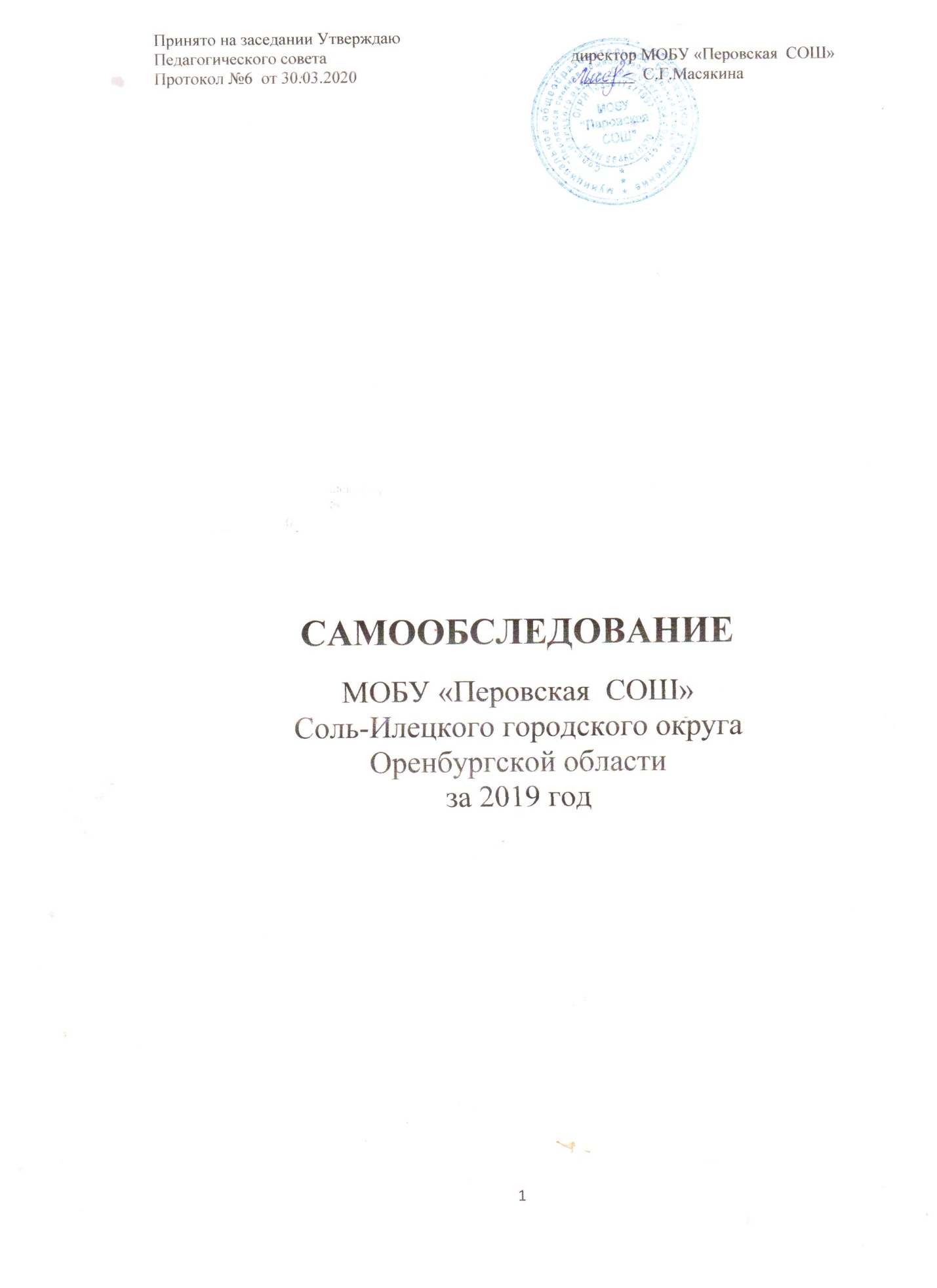 Введение.Самообследование деятельности МОБУ «Перовская  СОШ  проводилось в соответствии с Порядком проведения самообследования образовательной организацией, утвержденным приказом Министерства образования и науки РФ от 14 июня 2013 г. N 462, приказом от 14.12.2017 г. №1218 «О внесении изменений в порядок самообследования образовательной организации».На основании Федерального закона от 29 декабря . N 273-ФЗ "Об образовании в Российской Федерации", приказа Министерства образования и науки РФ от 10 декабря 2013 г. N 1324 "Об утверждении показателей деятельности образовательной организации, подлежащей самообследованию", на основании приказа директора МОБУ «Перовская  СОШ» от 03.03.2020 г. №24  «О проведении процедуры самообследования за 2019 год» Целями проведения самообследования являются обеспечение доступности и открытости информации о деятельности организации, а также подготовка отчета о результатах самообследования.Самообследование проводится ежегодно комиссией, в состав которой входит администрация школы, руководители МО, библиотекарь.  В ходе самообследования был проведен анализ и дана оценка деятельности школы по следующим направлениям: 1.Организационно-правовое обеспечение образовательной деятельности. 2.Система управления школой. 3.Содержание и качество подготовки обучающихся. 4.Организация учебного процесса. 5.Востребованность выпускников. 6.Кадровое обеспечение. 7.Учебно-методическое обеспечение. 8.Библиотечно-информационное обеспечение. 9.Состояние материально-технической базы. 10.Функционирование внутренней системы оценки качества образования.          Отчет о самообследовании представлен на педагогическом совете 30.03.2020 г., на заседании Управляющего совета 31.03.2020 г., а также размещен на официальном сайте  «МОБУ Перовская СОШ»        МОБУ «Перовская  СОШ» средняя общеобразовательная школа является    образовательным учреждением, ориентированным на обучение, воспитание и развитие всех и каждого учащегося с учетом их индивидуальных способностей (возрастных, физиологических, интеллектуальных, психологических и др.), образовательных потребностей и возможностей, склонностей с целью формирования личности, обладающей прочными базовыми знаниями, общей культурой, здоровой, социально адаптированной.Принципами образовательной политики являются следующие:- демократизация (сотрудничество педагогов и учеников, учащихся друг с другом,  педагогов и родителей);- гуманизация (личностно-ориентированная педагогика, направленная на удовлетворение образовательных потребностей учащихся, их родителей, на выявление и развитие способностей каждого ученика, и одновременно обеспечивающая базовый стандарт образования);- дифференциация (учет учебных, интеллектуальных и психологических особенностей учеников, их профессиональных склонностей);- индивидуализация (создание индивидуальной образовательной программы для каждого школьника в перспективе);- оптимизация процесса реального развития детей через интеграцию общего и дополнительного образования.1.Оценка организационно-правового обеспечения образовательной деятельности.1.1. Полное наименование ОУ в соответствии с Уставом: муниципальное  общеобразовательное бюджетное  учреждение  «Перовская средняя общеобразовательная школа» Соль-Илецкогогородского округа   Оренбургской области_1.2. Сокращенное:  МОБУ «Перовская  СОШ»1.3. Организационно-правовая форма: учреждение1.4. Адрес (адреса)  места  (мест)  осуществления  образовательной  деятельности:   461531, Оренбургская область, Соль-Илецкийрайо,н с. Перовкаул.Советская, д151.5. Телефон (факс):  8(35336) 37-7-531.6. Наличие структурных подразделений:  нет 1.7. Наличие филиалов ОУ:   нет 1.8. Основной государственный регистрационный номер юридического лица (ОГРН): 10365172719971.10. Учредитель:    Муниципальное образование Соль-Илецкий городской округ Оренбургской области. Органом, осуществляющим функции и полномочия Учредителя, является Управление образования администрации МО Соль-Илецкий городской округ Оренбургской области. МОБУ «Перовская  СОШ» является юридическим лицом, обладает обособленным имуществом на праве оперативного управления; имеет печать со своим наименованием. В соответствии с Федеральным законом российской Федерации от 29 декабря 2012 года № 273-ФЗ «Об образовании в Российской Федерации» для реализации прав всех участников образовательных отношений в 2019 году были дополнены и разработаны новые нормативно-правовые локальные акты, регламентирующие деятельность школы:- Положение об оплате труда работников МОБУ «Перовская СОШ»-Положение об антитеррористической безопасности- Положение о пропускном режиме- приняты изменения в Паспорт доступностиПриняты изменения к уставу школы. Анализ школьной документации показал ее соответствие организационно- правовым нормам действующего законодательства. Коллегиальная деятельность фиксируется в протоколах педагогического совета, общего собрания сотрудников, управляющего совета. Анализ протоколов свидетельствует, что тематика заседаний соответствует планам работы школы.2. Оценка системы управления образовательной организацией Управление  общеобразовательной  организацией  строится  на  принципах  единоначалия  и самоуправления.  Административные  обязанности  распределены  согласно  Уставу  ОО,  штатному расписанию,  четко  распределены  функциональные  обязанности  между  администрацией  школы.Административно-управленческую работу школы обеспечивает административная команда в составе: 1 директор и 2 заместителя директора. Управление школой строится на соблюдении принципов единоначалия и коллегиальности. Коллегиальное управление осуществляется общим собранием работников, педагогическим советом и Управляющим советом школы, детское самоуправление представлено Советом старшеклассников. С целью развития профессионального мастерства педагогических работников, мотивации их на реализацию годовых задач в школе действуют методические объединения для учителей начальных классов  и дошкольного воспитания, учителей гуманитарно-естественного цикла.. Административные обязанности распределены согласно Уставу, штатному расписанию, функциональные обязанности – согласно квалификационным характеристикам. 3.Оценка содержания и качества подготовки обучающихся3.1.Учебные достижения учащихся.Качество образовательных результатов Контингент учащихся Анализ данной таблицы показывает. Контингент учащихся по сравнению с прошлым годом снизился.На первом  уровне наблюдается снижение контингента учащихся, а на  втором и третьем уровне образования наблюдается постоянное количество учащихся. Сравнительный анализ качества знаний и успеваемости за два года. Одним из главных этапов мониторинга, анализ итогов успеваемости и качества знаний за учебный год, который показывает результативность учебно-воспитательного процесса. На основании сводной таблицы в мониторинге отражена качественная успеваемость за 2 учебных периода по итогам успеваемости и качества знаний. Сводная таблица итогов качества знаний за два годаАнализ таблицы показывает, что качество образования  увеличилось  на 4% в сравнении с предыдущим годом.Состояние качества знаний, умений и навыков  учащихся по итогам всех видов школьного контроля.Начальное общее образование.В начальной школе на конец 2018-2019 учебного года обучалось 32учащихся. На отлично закончили 2 класс Кожевникова Т.,3 класс –Мироненко ИннаУчителя начальных классов имеют достаточный опыт и образование, чтобы добиваться хороших результатов в обучении. По итогам года в первом классе (классный руководитель Илюбаева И.А. (первая категория) обучалось 6 учеников. В ходе проведенной комплексной работы по русскому языку и математике в конце четверти все ученики получили средний и выше среднего балл.Результаты  контроля по математике 2-4 класс: Результаты контроля по математике показывают, что итоговый результат совпадает с годовым во втором классе и в третьем. В четвертом классе результаты ниже годового  на 12%. Успеваемость -100% во всех классах.Результаты  контроля по русскому языку во 2 -   4 классе: Результаты контроля по русскому языку показывают, что итоговый результат ниже годового во втором классе на 8%, в третьем и четвертом классе  качество знаний стабильное. Успеваемость -100%.Сравнительный анализ успеваемости во 2-5 классах за 2года ( в %)       По результатам сравнительного анализа можно сделать вывод, что при переходе из класса в класс качество знаний меняется: в  3классе качество увеличилось на 13%, в 4 классе увеличилось на 9%, в 5 классе качество знаний понизилось на15%.   В конце учебного года проводилась промежуточная аттестация с целью оценки качества усвоения содержания учебных дисциплин.Итогипромежуточной аттестации по всем предметам учебного плана школы на каждом уровне образования.  Анализируя таблицу видим, что при успеваемости 100 %  лучшего качества знаний добились учителя: физической культуры Мироненко С.В. – 100 %, географии,биология 11 класс Яковлева С.А..(100 %), алгебра, геометрия  11 класс  Баймурзина Ж.Т. (100 %),технология 5-11 классы Агафонова Н.В., ИЗОКузьмина Е.В. (100%),  Эти результаты говорят о том, что учителя серьезно относятся к поставленным перед ними задачам и вносят посильный вклад в решение проблем, стоящих перед школой.   Качество преподавания и деятельность учителей играет большую роль в повышении качество знаний учащихся. Это звено является основным, влияющим на уровень качества знаний учащихся. Для повышения качества знаний у учащихся можно выдвинуть следующие задачи: Повышение профессионализма педагогических кадров.Усиление мотивации учебной деятельности учащихся.Своевременный мониторинг учебного процесса у каждого учителя – предметника (отслеживание результатов учебной деятельности).Причинами снижения качества обучения можно считать следующее:1.пропуски уроков (по уважительной или неуважительной причине);2. недостаточная домашняя подготовка и самоподготовка;3. низкие способности обучающихся;4. недостаточный уровень индивидуальной работы со слабоуспевающими;5. Отсутствие контроля со стороны родителей.Итоги проведения Всероссийских проверочных работ.Учащиеся 4,5,6,7,11 классов выполняли всероссийские проверочные работы.   На основании -Приказа Федеральной службы по надзору в сфере образования и науки (Рособрнадзор) от29.01.2019 года № 13-41 «О проведении ВПР с использованием ФИС ОКО».- В дополнение к письму Министерства просвещения РФ от 25.01.2019 г. № ОВ-56/04 иписьму Федеральной службы по надзору в сфере образования и науки от 25.01.2019 г. №01-48/13-01 (скорректированный план –график).-Приказа Федеральной службы по надзору в сфере образования и науки (Рособрнадзор) №07.02.2019 г. «О внесении изменений в график проведения Федеральной службой понадзору в сфере образования и науки мониторинга качества подготовки обучающихсяобщеобразовательных организаций в форме национальных исследований качестваобразования и всероссийских проверочных работ в 2019 году, утвержденный приказомФедеральной службы по надзору в сфере образования и науки от 29 января 2019 года №84 «О проведении Федеральной службой по надзору в сфере образования и наукимониторинга качества подготовки обучающихся общеобразовательных организаций в2019 году»-Приказа МО Оренбургской области от 29.08.2018 г. № 01-21/457 « О внесении измененийв приказ министерства образования от 29.08.2018 г. № 01-21/1596»- Приказа МО Оренбургской области от 28.03.2019 года № 01-21 /727 «Об участии висследования качества образования в апреле 2019 года»-Приказа УО Соль-Илецкого городского округа от 28.03.2018 года № 94 «Об участии висследованиях качества образования в апреле 2019 года»-Приказа МОБУ «Перовская  СОШ» Соль –Илецкого городского округа Оренбургской области «Об участии в исследованиях качества образования в апреле 2019г» от 28.03.2019г №23 проведены всероссийские проверочные работы по следующим предметам: 4 класс - русский язык, математика , окружающий мир;5 класс - русский язык, математика, история, биология;6 класс - русский язык, математика, история, биология, география, обществознание;7 класс – иностранный язык, русский язык, математика, история, биология, география, обществознание, физика.11 класс – география , химия, немецкий язык,физика,историяДаты проведения  со «02» апреля 2019 г. по «26» апреля 2019г.Результаты всероссийской проверочной работы по русскому языку 4 класс.Работу выполнили на «отлично» -0,  «хорошо» -  5, «удовлетворительно» - 1  , «неудовлетворительно» -   0  . Успеваемость составила   100%, качество знаний83%.Таким образом, по результатам ВПР подтвердили отметки по предмету 6 обучающихся, что составило 100%, понизили –0%, повысили - 0%.Результаты всероссийской проверочной работы по математике 4 класс.Работу выполнили на «отлично» -1,  «хорошо» -  3, «удовлетворительно» - 2 , «неудовлетворительно» -   0  . Успеваемость составила   100%, качество знаний67 %.	Таким образом, по результатам ВПР подтвердили отметки по предмету 6обучающихся, что составило 100%, понизили –0%, повысили -  0%.Результаты всероссийской проверочной работы по окружающему миру.Работу выполнили на «отлично» -2,  «хорошо» -  4, «удовлетворительно» -0 , «неудовлетворительно» -   0  . Успеваемость составила   100%, качество знаний 100 %.Таким образом, по результатам ВПР подтвердили отметки по предмету 5 обучающихся, что составило 83%, понизил – 0%., повысил 1 обучающийся - 17%.Результаты всероссийской проверочной работы по русскому языку 5 класс.Успеваемость составила   100%, качество знаний 50%.Таким образом, по результатам ВПР подтвердили отметки по предмету 6 обучающихся, что составило 100%. Результаты всероссийской проверочной работы по истории 5 класс.Работу выполнили на «отлично» -1,  «хорошо» -  2, «удовлетворительно» - 3  , «неудовлетворительно» -  0  . Успеваемость составила  100%, качество знаний 50%.Таким образом, по результатам ВПР подтвердили отметки по предмету 6 обучающихся, что составило 100%.Результаты всероссийской проверочной работы по математике 5 класс.Работу выполнили на «отлично» и «хорошо» -  3, «удовлетворительно» - 3  , «неудовлетворительно» -   0.  Успеваемость составила   100%, качество знаний 50%.     Таким образом, по результатам ВПР подтвердили отметки по предмету 5обучающихся, что составило 83%, повысили 1обучающийся - 17%.Результаты всероссийской проверочной работы по биологии 5 класс.Успеваемость составила 100 %, качество 67%.Таким образом, по результатам ВПР подтвердили отметки по предмету 6обучающийся, что составило 100%.               Результаты всероссийской проверочной работы по русскому языку 6 класс.Успеваемость составила 100%, качество 50%.Таким образом, по результатам ВПР подтвердили отметки по предмету 6обучающихся, что составило  100%.Результаты всероссийской проверочной работы по математике 6 класс.Работу выполнили на «отлично» и «хорошо» - 3, «удовлетворительно» - 3  , «неудовлетворительно» -   0.  Успеваемость составила   100%, качество знаний 50%.     Таким образом, по результатам ВПР подтвердили отметки по предмету 6обучающихся, что составило100%.Результаты всероссийской проверочной работы по истории 6 класс .Работу выполнили на «отлично» -0,  «хорошо» -  6, «удовлетворительно» - 0  , «неудовлетворительно» -   0  . Успеваемость составила   100%, качество знаний 100%.Таким образом, по результатам ВПР подтвердили отметки по предмету 5обучающихся, что составило 83%,повысили  1 обучающийся - 17%.Результаты всероссийской проверочной работы по биологии 6 класс.Успеваемость составила   100%, качество знаний 50%.Подтвердили оценки-6 учащихся -100%.Результаты всероссийской проверочной работы по географии 6 класс.Успеваемость составила   100%, качество знаний 67%.Таким образом, по результатам ВПР подтвердили отметки по предмету 5обучающихся, что составило 83%, повысили 1 обучающийся -17%.Результаты всероссийской проверочной работы по обществознанию  6 класс.Успеваемость составила   100%, качество знаний 83%.Таким образом, по результатам ВПР подтвердили отметки по предмету 6обучающихся, что составило 100%. Результаты всероссийской проверочной работы по русскому языку 7 класс             Успеваемость составила   100 %, качество знаний  33%.Таким образом, по результатам ВПР подтвердили отметки по предмету 3обучающихся, что составило  100%. Результаты всероссийской проверочной работы по математике7 класс .Успеваемость составила   100%, качество знаний 33%.	Таким образом, по результатам ВПР подтвердили отметки по предмету 3обучающихся, что составило 100%.Результаты всероссийской проверочной работы по истории 7 класс.Успеваемость составила   100%, качество знаний 67%.Таким образом, по результатам ВПР подтвердили отметки по предмету 3обучающихся, что составило 100%.Результаты всероссийской проверочной работы по географии 7 класс.Успеваемость составила   100%, качество знаний 67%.Таким образом, по результатам ВПР подтвердили отметки по предмету 3обучающихся, что составило 100%. Результаты всероссийской проверочной работы по физике 7 классУспеваемость составила   100 %, качество знаний  33%.Таким образом, по результатам ВПР подтвердили отметки по предмету 2 обучающихся, что составило  67%, понизили – 1 обучающийся –  33%.Результаты всероссийской проверочной работы по биологии 7 класс.	Успеваемость составила   100%, качество знаний 33%.Таким образом, по результатам ВПР подтвердили отметки по предмету 3 обучающихся, 100% .Результаты всероссийской проверочной работы по обществознанию 7 класс.Успеваемость составила   100%, качество знаний 100%.Таким образом, по результатам ВПР подтвердили отметки по предмету 3обучающихся, 100%  .Результаты всероссийской проверочной работы по физике 11 класс.Успеваемость составила   100 %, качество знаний  100%.Таким образом, по результатам ВПР подтвердили отметки по предмету 3 обучающихся, что составило  60%, понизили – 2обучающийся 40%.Результаты всероссийской проверочной работы по  географии  11класс.Успеваемость составила   100 %, качество знаний  100%.Таким образом, по результатам ВПР подтвердили отметки по предмету 1 обучающийся, что составило  20%, понизили – 4 обучающихся 80%.Результаты всероссийской проверочной работы по  истории  11 классУспеваемость составила   100 %, качество знаний  100%.Таким образом, по результатам ВПР подтвердили отметки по предмету 1 обучающийся, что составило  20%, понизили – 4 обучающихся 80%.Результаты всероссийской проверочной работы по  химии  11 классУспеваемость составила   100 %, качество знаний  67%.Таким образом, по результатам ВПР подтвердили отметки по предмету 3 обучающихся, что составило  100%.Результаты всероссийской проверочной работы по  немецкому языку 11 классУспеваемость составила   100 %, качество знаний  75%.Таким образом, по результатам ВПР подтвердили отметки по предмету 1 обучающийся, что составило  25%, понизили -3 обучающихся 75%Результаты государственной (итоговой) аттестации выпускников 9 классаГосударственная итоговая аттестация выпускников 9,11 классов МОБУ «Перовская СОШ» проводилась в соответствии с порядком проведения государственной итоговой аттестации по образовательным программам среднего утвержденная Министерством просвещения РФ от 7.11.2018г. № 190/1512 «Об утверждении Порядка проведения ГИА по образовательным программам среднего общего образования» и общего образования, утвержденным Министерством просвещения РФ от 7.11.2018г. г. № 189/1513 «Об утверждении Порядка проведения ГИА по образовательным программам общего образования.В 2018-2019 учебном году на основании данных документов проведены следующие мероприятия:- сформирована нормативно-правовая база, регламентирующая организацию и проведение ГИА в 9,11 классах;- сформирована база данных выпускников 9, 11 классов 2018-2019 учебного года;- организовано участие в мониторинговых мероприятиях по подготовке к государственной итоговой аттестации и повышения качества образования 4-11 классах;- организованно и проведено итоговое сочинение обучающихся 11-х классов, как условие допуска к ГИА;- участие в районном родительском собрании «Особенности ГИА – 2019»;- организованны индивидуальные групповые консультации по подготовке выпускников ГИА, разработаны индивидуальные маршруты;- организована работа на сайте ОУ;	- организовано психолого-педагогическое сопровождение выпускников.   В 2018-2019 учебном году  общее количество участников ГИА составило 11 человек. Из них 5 выпускников текущего года сдавали экзамены в форме ЕГЭ, 4 выпускников в форме ОГЭ, 2 выпускника в форме ГВЭ.      В школе есть план по подготовке выпускников к итоговой аттестации,  в котором прописаны консультации, собрания для родителей и учащихся 9,11 классов, где  их знакомят с Положением о проведении государственной (итоговой) аттестации, разъясняют особенности сдачи экзаменов в форме ЕГЭ, ОГЭ, ГВЭ. Сравнительный анализ:	За  2018-2019 учебный год все ученики 9 класса были допущены к экзаменам. Все ученики получили документы об образовании     2 учащихся 9 класса сдавали 2 обязательных экзамена, 4учащихся два экзамена по выбору, все учащиеся сдавали также обязательный зачёт по физической культуре, проходили итоговое собеседование по русскому языку, как допуск к ГИА. Русский язык Учитель: Исигильдинова К.Т.Экзамен по русскому языку сдавали 6 учащихся.  Подтвердили отметки по предмету 3 обучающийся, что составило  50%,  повысили -3 обучающихся 50%Математикаучитель: Баймурзина Ж.Т.Экзамен по математике  сдавали 6 учащихся. Подтвердили отметки по предмету 3 обучающийся, что составило  50%,  повысили -2 обучающихся 33%.понизили-1 обучающийся  - 17%Выбор предметов по итоговой аттестации и их результаты.География.учитель: Яковлева С.А.Экзамен по географии сдавали 4 учащихся. Подтвердили отметки по предмету                               4 обучающихся, что составило  100%.  Обществознаниеучитель: Никитенко А.Н.Экзамен по обществознанию сдавали 4 учащихся. Подтвердили отметки по предмету          2 обучающихся, что составило  50%, повысили  - 2 обучающихся, что составило  50%,                                                   Зачёт  по физической культуре учитель: Мироненко С.В.При сдаче зачёта по физической культуре, все учащиеся сдавали теорию и практику. Данные таблицы показывают, что в 2019 году средний балл по предметам ОГЭ, кромеобществознание понизился.Обязательными экзаменами в 11-ом  классе были математика и  русский язык. Для сдачи экзаменов по выбору ребята выбрали: обществознание, историю,  химия, биологию. «Порог успешности» преодолели  не все  выпускники, 1 обучающийся не прошел порог по обществознаниюРезультаты единого государственного экзамена (ЕГЭ)  Наибольшее количество баллов по предметам, набранные  учащимися:Математика базовый уровень–17 баллов  1 обучающийся за экзамен получил «5»Математика профильный  уровень– 56 бРусский язык-61бИстория- 44бОбществознание – 44б3.2. Достижения обучающихся в олимпиадахС одарёнными  и способными учащимися, их поиск, выявление  и  развитие  - один из важнейших аспектов работы МОБУ «Перовская СОШ». Созданная программа «Наше будущее» предусматривает целенаправленную работу с одарёнными учащимися, начиная с начальной школы и до осознанного выбора жизненного пути, поэтому урочная и внеурочная деятельность строится так, чтобы каждый учащийся мог проявить свои возможности в самых разных сферах деятельности. С целью выявления и поддержки одаренных и увлеченных основами наук учащихся, стремящихся к научной деятельности, в школе действует научное общество учащихся.Олимпиадное движениеАнализ проведения школьного этапа всероссийской олимпиады школьников в 2019-2020 учебном году по сравнению с 2018-2019 учебным годомНормативно-правовая база организации и проведения школьного этапа
всероссийской олимпиады школьников:-Приказ  Министерства образования и науки Российской Федерации от 18.11.2013 № 1252   «Об  утверждении Порядка проведения всероссийской олимпиады школьников» (далее – Порядок проведения олимпиады),17.03.2015 № 249,  17.12.2015 №1488  «О внесении изменений в Порядок проведения всероссийской олимпиады школьников»,  утвержденный приказом  министерства образования и науки Российской Федерации от 18 ноября 2013 года №1252,                                                                         -        Приказ министерства образования Оренбургской области от 14.08.2019 № 01-21/1489 «Об обеспечении организации  и проведения всероссийской олимпиады школьников в 2018-2019 учебном году»,   - Приказ министерства образования Оренбургской области от 13.09.2019 № 01-21/1768 «Об организации и проведении школьного этапа всероссийской олимпиады школьников в 2019-2020 учебном году»-Приказ МОБУ « Перовская СОШ» от.03.09.2019г  №55/3 « Об обеспечении организации и проведения   всероссийской олимпиады школьников в 2019-2020 учебном году» ;2.	Краткое описание проблем, связанных с организацией и проведением
школьного этапа всероссийской олимпиады школьников в 2018-2019
учебном году:- Разный  уровень знаний  учащихся, загруженность учащихся, часто один и тот же  учащийся участвует в олимпиаде по нескольким предметам;- отсутствие систематической работы  с учащимися по подготовке к  олимпиадам.       -  недостаток времени для качественной подготовки к олимпиадам.3. Краткое описание работы с одаренными детьми при их подготовке к участию в школьном этапе олимпиады4. Данные о количестве обучающихся 4 классов - участниках школьного этапа всероссийской олимпиады школьников5. Количественные данные школьного этапа всероссийской олимпиадыв 2019-2020учебного годаОбщее количество обучающихся в ОУ- 66Количество школьников 4 классов: 7Количество школьников 5-11 классов: % участия 30 4. Оценка организации учебного процесса В 2019 учебном году образовательный процесс регламентировался годовым календарным учебным графиком, учебным планом, расписанием занятий. Школа работала в режиме пятидневной рабочей недели для 1-11 классов.Продолжительность учебного года по уровням обучения: • 1 классы – 33 учебные недели; • 2-4 классы – 34 учебные недели; • 5-8,10 классы – 35 учебные недели; Продолжительность урока: • в 1-х классах используется «ступенчатый» режим обучения: сентябрь-октябрь – три урока в день по 35 минут каждый, ноябрь-декабрь – 4 урока по 35 минут каждый, январь-май – 4 урока по 40 минут каждый. • 2-10 классы – 45 минут. Объем домашних заданий (по всем предметам) не превышал (в 11 классах - до 3,5 ч. (СанПиН 2.4.2.2821-10,п. 10.30). Обучение в 1 классе проводилось без балльного оценивания знаний обучающихся и домашних заданий (СанПиН 2.4.2.2821-10, п. 10.10). Продолжительность каникул в течение учебного года составляла 30 календарных дней. Для учащихся первых классов в феврале установлены дополнительные недельные каникулы. Максимальный объем учебной нагрузки соответствовал требованиям СанПин 2.4.2.2821-10. При составлении расписания чередовались в течение дня и недели предметы естественно-математического и гуманитарного циклов с уроками музыки, изобразительного искусства, технологии и физической культуры, учитывался ход дневной и недельной кривой умственной работоспособности учащихся. В школе по дневной форме получения образования и очной форме обучения обучалось 64 человека, 10 классов-комплектов.Движение учащихся в течение учебного года было незначительным, контингент обучающихся стабилен. 5. Оценка востребованности выпускников6. Оценка кадрового обеспечения Обучение и воспитание осуществляли 13 педагогических работника.Показатель укомплектованности педагогическими кадрами стабилен и составляет 100%, вакансии закрывались внутренним совмещением. Высшее образование имеют 69% педагогов, из них 62% - педагогическое, среднее специальное педагогическое образование имеют 23%. Аттестованы77%. педагогов.Педагогический коллектив школы:Возрастная характеристика педагогов, стаж работыОсновную часть педагогического коллектива составляют опытные учителя с большим стажем работы, уровень квалификации соответствует нормативным требованиям. Профессиональную переподготовку в 2018 г. «Менеджмент в образовании» прошли заместители директора.Курсовую подготовку в 2019 г. прошли 6 учителей, что составило 46 %.В учреждении составлен перспективный план прохождения повышения квалификации педагогами. На основании самоанализов педагогической деятельности и заявленных тем самообразования педагогических работников школы и определяется их направленность в их последующей курсовой переподготовке.7. Оценка учебно-методического обеспечения     В школе реализуются основные образовательные программы начального общего образования, основного общего образования, среднего общего образования, соответствующие ФКГОС и ФГОС и контингенту обучающихся. Образовательная программа определяет содержание образования, цели, задачи, планируемые результаты, содержание и организацию образовательного процесса на уровне начального, основного, среднего общего образования и направлена на формирование общей культуры, духовно-нравственное, гражданское, социальное, личностное и интеллектуальное развитие, саморазвитие и самосовершенствование обучающихся, обеспечивающие их социальную успешность, развитие творческих способностей, сохранение и укрепление здоровья. Основная образовательная программа начального общего образования содержит следующие разделы: Целевой;  Содержательный;  Организационный. Основная образовательная программа основного общего образования (ФГОС) содержит следующие разделы: Целевой;  Содержательный; Организационный. Основная образовательная программы среднего общего образования содержит следующие разделы:  Пояснительная записка  Учебный план  Календарный ученый график Рабочие программы учебных предметов, курсов Оценочные и методические материалы Контроль выполнения учебных программ и их практической части проводится заместителями директорами по итогам четверти, полугодия и учебного года. В установленные сроки, на основании информации, полученной в ходе проверки классных журналов, отчетов, предоставляемых учителями-предметниками, проводится анализ реализации выполнения учебных программ и их практической части. По итогам проверки составляются справки, которые обсуждаются на совещаниях при директоре, педагогических советах. При составлении рабочих программ все учителя-предметники придерживаются одной структуры. Прописывают статус документа. В аннотациях к рабочим программам обязательном порядке указывают авторов, на основе которых разрабатывают свою рабочую программу. При разработке рабочих программ отдельных учебных предметов, курсов, учитываются требования к результатам освоения основной образовательной программы общего образования с учетом программ, включенных в ее структуру. Рабочие программы учебных предметов, курсов содержат: 1.планируемые результаты освоения учебного предмета, курса; 2.содержание учебного предмета, курса; 3.тематическое планирование с указанием количества часов, отводимых на освоение каждой темы. Содержание и механизмы рабочих программ гарантированно обеспечивают решение ведущих задач и достижение целей, заявленных в авторских программах учебных предметов. Рабочие программы по предметам учебного плана выполняются в полном объёме (100%), включая практическую часть. Обучающая предметная деятельность Мониторинг деятельности педагогических кадров и состояния преподавания учебных предметов имеет своей целью выявление достижения соответствия функционирования и развития образовательной деятельности в МОБУ «Перовская СОШ » требованиям федерального государственного стандарта образования с выходом на причинно-следственные связи, позволяющие сформулировать выводы и рекомендации по дальнейшему развитию школы и профессионального мастерства педагогов. Применение учителями-предметниками на уроках современных педагогических технологий в рамках осуществления системно-деятельностного и метапредметного подхода в обучении предполагал изучение условий формирования познавательных и регулятивных УУД, уровень реализации коммуникативных УУД (смысловое чтение, работа в группе, монологическая речь), развития ИКТ-компетентности (преобразование информации, владение ПК, навыки грамотного использования Интернета). В результате посещений уроков, анализа школьной документации, собеседований с педагогами и обучающимися было выявлено следующее. Учителем истории и обществознанияНикитенко А.Н.., учителем русского языка и литературы Исигильдиновой К.Т.., учителем математики Баймурзиной Ж.Т.используются педагогические методы и приемы, развивающие метапредметные универсальные учебные действия. В этом плане действенным средством достижения цели развития исследуемых действий является использование педагогами технологии проектного обучения, коллективной деятельности, ролевой подход, исследовательские методы обучения, групповые формы работы. Педагогами активно используются информационные технологии и домашние задания для учащихся с использованием ИКТ. Посещение уроков в 9, 11 классах предполагало изучение  системы подготовки к экзаменам, применение учителями-предметниками на уроках современных педагогических технологий в рамках осуществления системно - деятельностного подхода в обучении. Учителя, работающие в 9, 11-х классах, при подготовке к занятиям учитывают уровень учебных возможностей обучающихся, используют дифференцированный подход при организации процесса обучения. Уроки большинства учителей методически грамотны, используются такие методы и приемы, как проблемное изучение, частично- поисковой метод. В классах, где учатся дети разных учебных возможностей, преобладают репродуктивный и объяснительно- иллюстративный метод. Посещение уроков физической культуры, биологии, ОБЖ показало, что они проходят в основном в традиционном ключе. Недостаточно используются ресурсы развивающего потенциала этих предметов, есть существенные проблемы в материально- технической оснащенности уроков. По данным наблюдений, посещенных уроков, больше всего трудностей в планировании эффективной структуры и хода урока испытывают педагоги при проектировании условий для развития регулятивных и коммуникативных УУД. Остается проблемным и вопрос контрольно-оценочной деятельности учителей: объективность оценивания, четкие требования и уровни оценки, перевод внешней оценки в взаимо- и самооценивание обучающихся, качество контрольно-измерительных материалов, владение формирующим оцениванием и.т.д. Данные педагогической диагностики подтверждают актуальность потребности в осуществлении методической работы с педагогами по вопросам контрольно-оценочной деятельности, а также методических основ проведения уроков в соответствие с стандартом.Организация внеурочной деятельности В 2019 году были реализованы следующие направления внеурочной деятельности: духовно – нравственное, спортивно-оздоровительное, общеинтеллектуальное, общекультурное в соответствии с программами курсов. «Волшебный мир бумаги», «Моё Оренбуржье», «ОДНКНР», «Занимательный английский», «Спортивные игры», «Юный шахматист»Внеурочная деятельность осуществляется на базе образовательной организации. Больше всего часов приходится на духовно-нравственное – 62%, общеинтеллектуальное направления – 24%, спортивное-48% - , общекультурное-18%.Внеурочной деятельностью заняты 100% обучающихся с 1 по 8 классы. Данные за два года приведены в таблице.Охват внеурочной деятельностью от общего количества детей в  МОБУ «Перовская СОШ»Программы по внеурочной деятельности соответствуют требованиям Федерального государственного образовательного стандарта начального общего образования и основного общего образования. Ежегодно в мае в образовательном учреждении проводится анкетирование родителей по запросу определения направления деятельности учащихся во внеурочное время. При организации внеурочной деятельности учитываются запросы родителей и обучающихся. Занятость учащихся внеурочной деятельностью составляет 100 %Рабочие программы курсов внеурочной деятельности содержат: 1.результаты освоения курса внеурочной деятельности; 2.содержание курса внеурочной деятельности с указанием форм организации и видов деятельности; 3.тематическое планирование. Внеурочная деятельность в нашем образовательном учреждении является составной частью образовательной деятельности и одной из форм организации свободного времени учащихся. На занятиях во внеурочной деятельности создаются условия для самореализации и самоопределения личности каждого ученика, где основным принципом, решающим современные образовательные задачи становится принцип деятельности и целостного представления о мире.В 2019 году родители обучающихся приняли участие в анкетировании «Удовлетворенность занятиями по внеурочной деятельности»Система школьного самоуправления имеет два уровня: классное и общешкольное ученическое самоуправление. Общешкольное ученическое самоуправление представлено Советом Обучающихся, целью работы которого является воспитание свободной, творчески развитой, социально-ориентированной личности, способной к саморазвитию, самореализации, самовыражению. Одна из задач школьного Совета Обучающихся - приобщение ученического коллектива и каждого школьника к самоорганизации своей личной жизни и деятельности, к самовоспитанию. Проходят выборы председателя Совета Обучающихся.В течение года члены Совета Обучающихся принимают активное участие в работе школы, конференциях, в заседаниях Совета школы, обсуждая школьные проблемы вместе с педагогами, родителями, они понимают, что для того чтобы в школе было интересно учиться, надо брать инициативу в свои руки, тогда жизнь будет яркой, увлекательной. В школе действует детская организация «Соколята»Охват кружками, спортивными секциями и творческими объединениями На протяжении ряда лет обучающиеся систематически принимают участие в конкурсах, фестивалях, занимая призовые места. Информация об участии учащихся в мероприятиях систематически доводится до сведения родителей на общешкольных родительских собраниях, размещается на сайте ОУ.Состояние воспитательной работы и дополнительного образования Цель воспитательной  работы в МОБУ «Перовская   СОШ»  заключается в организации воспитательной деятельности образовательной организации как в процессе обучения, так и во внеклассной и внешкольной деятельности. Внеклассная деятельность объединяет общешкольные дела и мероприятия, проводимые внутри классных коллективов. Цель воспитательной работы школы в 2019 календарном учебном году  – создание условий для развития    личности  ребёнка как нравственного, ответственного, инициативного, творческого гражданина  России, принимающего судьбу Отечества как свою личную, сознающего ответственность  за настоящее и будущее своей страны, воспитанного в духовных и культурных традициях своего народа. Реализация поставленной цели в  2019 календарном   учебном году была основана на решении следующих воспитательных задач:1. Уделение особого внимания при организации учебно-воспитательного процесса учащимся, требующим особого педагогического внимания, и учащимся повышенного интеллектуального уровня.2. Активизация работы по организации ученического самоуправления.3. Развитие творческих способностей учащихся;4. Формирование у учащихся гражданской ответственности, правового самосознания, духовности и культуры, инициативности и самостоятельности, толерантности, способности к успешной социализации в обществе и активной адаптации на рынке труда.5. Активизировать взаимодействие семьи и школы, а также органов здравоохранения и правопорядка в реализации конкретных мер по профилактике правонарушений, безнадзорности и различных отклонений в поведении учащихся.  6.Совершенствовать работу по реализации аналитико-прогностической функции классного руководителя для улучшения качества воспитательной работы школы.Организация воспитания и социализации учащихся школы строилась, исходя из следующих направлений деятельности: Гражданско-патриотическое воспитаниеЦель гражданско-патриотического воспитания -  воспитание гражданина - патриота и труженика,  формирование правосознания и воспитание гражданской ответственности.Задачи:- Воспитание гражданской ответственности, уважение к истории, культуре своей страны- Хранение традиций родного края, через изучение его истории, сбора информации о развитии района и школы в частности.Формы работы:- Тематические линейки, классные часы, цикл бесед.- Встречи с ветеранами войн в Афганистане и Чечне, тружениками тыла.- Работа в музейной комнате  (сбор материала, оформление стендов, проведение экскурсий)- Акции:  возложение цветов и венков к памятнику погибшим в ВОВ, оказание шефской помощи;- Конкурсы рисунков, сочинений, плакатов, стихов, патриотической  песни.Для учащихся были организованы следующие мероприятия:- Акция «Милосердие» (к Дню пожилого человека) - Классные часы «День народного единства».- Мероприятия, посвященные Дню конституции-  Классные часы «День героев отечества», «День Неизвестного солдата».- Тематическая выставка «Война и дети»Основной темой работы в данном направлении стало празднование 74-ой годовщины Великой Победы (9 мая 2019 года).К 30-ой годовщине  вывода советских войск из Афганистана (15 февраля)  были проведены тематические классные часы. Большое значение в  патриотическом воспитании  имеет музейная комната. На протяжении нескольких лет проводилась акция «Создаём школьный музей». В акции принимали участие все учащиеся, родители, жители села. Совместными усилиями собран  богатый арсенал музейных экспонатов. Традиционно  в школе проходит  смотр строя и песни, посвящённый Дню защитника Отечества. В  мероприятии приняли участие все обучающиеся (100%). В состав жюри были включены представители родительской общественности.Учитель ИЗО  организовывала выставки и конкурсы рисунков    к  23 февраля:  «Этих дней не смолкнет слава», к Дням воинской славы.Основными организаторами школьных традиционных акций являются члены Совета старшеклассников, который является высшим органом ученического самоуправления  МОБУ «Перовская СОШ»  Акции «Георгиевская ленточка», «Аллея Памяти », «Рассвет»,   «Чистое село»  проходят  при активном участии  всех обучающихся под руководством членов Совета старшеклассников.9 Мая 2019 года проведена    акция  «Бессмертный полк», в которой принимали   участие 100 % обучающихся и 42  % родителей. Шествие проходило  по улицам села Перовка, в акции принимали участие жители  села Мещеряковка, а также гости из Соль-Илецка, предки которых жили в селе Перовка  и отсюда уходили на фронт. Традиционно мероприятия к Дню Победы завершились митингом «А память вечна …»  9 мая 2019 года, и  для гостей,  тружеников тыла, ветеранов  труда и жителей  села учащиеся МОБУ «Перовская СОШ» совместно с сельским домом культуры   показали концерт. Вывод. Все мероприятия прошли согласно общешкольному плану и планов ВР классов.  Поставленные цели и задачи были реализованы.Духовно-нравственное воспитаниеЦель: сохранение духовно-нравственного здоровья учащихся, приобщение их к нравственным и духовным ценностям культуры разных народов.Для этого в школе решается комплекс задач: -формирование нравственного сознания; -поддержание процесса формирования нравственных убеждений, ценностей, определяющих стойкое позитивное отношение к добру и негативное отношение к злу через классные часы и беседы; -создание условий для формирования нравственных привычек и нравственных черт характера - честности, мужества, трудолюбия, и т.д. В рамках данного направления прошли следующие мероприятия: - Выставка «Наши мамы любимые, наши мамы милые!»- Классные часы «Уроки добра», «Право на лучшую жизнь» (к Международному дню инвалида 3 декабря) - Акция «Милосердие»- Международный день памяти жертв Холокоста- Литературная гостиная «Чтим, читая»(к 74-летию Великой Победы)- Классный час «Международный день семьи 15 мая»- участие в акции «Помоги ребенку», где учащиеся школы собирали вещи, игрушки, канцелярские принадлежности для детей из семей, находящихся в трудной жизненной ситуации. Формирование культуры межнациональных отношений – еще одно из направлений воспитательной работы в школе. Ведется работа по развитию у учащихся толерантного мышления. Большое внимание уделяется противодействию проявлениям экстремизма, деятельности неформальных молодежных объединений экстремистского толка (беседы «Кто такие неформалы», диспут «Быть гражданином», «Молодежные игры. К чему они приведут?», «Культура подростка», акция «Я рисую мир!» и т.д. Вывод. Продолжить работу по формированию нравственных качеств обучающихся.Формирование коммуникативной культуры Проблема формирования навыков коммуникативной культуры воспитанников - одна из самых актуальных в современном образовании и воспитании. Для подростков обучение и общение являются ведущими видами деятельности, поскольку в ближайшей судьбе воспитанников именно коммуникативная компетентность начнет играть основополагающую роль, помогая в профессиональной подготовке и трудовой деятельности. Важно сформировать у подрастающего поколения умение строить взаимоотношения в процессе взаимодействия с окружающими их людьми на основе сотрудничества и взаимопонимания, готовности принять других людей, их взгляды, обычаи, привычки такими, какие они есть. Классными руководителями 1-11 классов проведены тематические классные часы: культура общения, поведения, межличностных отношений, речевая культура, тренинги, ролевые игры и т.д. Кроме того, учителя ведут работу по организации коммуникативной среды, отслеживаются результаты сформированностикоммуникативных УУД, организована проектная и исследовательская деятельность как во внеурочное, так в урочное время. Вывод. Отмечена хорошая работа учителей начальных классов, учителей-предметников по формированию умения обучающихся строить взаимоотношения в процессе взаимодействия с окружающими их людьми на основе сотрудничества и взаимопонимания.Интеллектуальное воспитаниеОсновной целью интеллектуального воспитания является создание личностно-значимой деятельности, предполагающей участие учащихся школы в различных формах деятельности в соответствии с личностными смыслами и жизненными установками.Задачи:- Формирование представлений о содержании, ценности и безопасности современного информационного пространства;- Расширение кругозора учащихся.Формы:-Проведение школьного тура Всероссийской олимпиады школьников; участие в муниципальном этапе Всероссийской олимпиады школьников;-Проведение интеллектуальных игр;-Участие в научно-практических конференциях разного уровня;-Участие в познавательных конкурсах разного уровня.В течение календарного года проходили предметные декады, во время которых проходили КВН, интеллектуальные  игры по предметам.Вывод. Продолжить работу по развитию интеллектуальных способностей обучающихся.Социокультурное и медиакультурноеВоспитание гражданственности, патриотизма, уважения к правам, свободам и обязанностям человека; формирование  нравственных чувств и этического сознания. В нашей школе уже сложилась система  КТД.Коллективные творческие дела - это и труд, и общение, и искусство, и различные формы досуговой деятельности. Систематически проводятся  тематические мероприятия.внаправлениисоциокультурного и медиа культурного воспитания.- Тематические часы общения:«Словарный мусор или как говорить правильно», «Безопасность в социальных сетях» (Всемирный день интернета 30 сентября)«Вежливость и доброта»;«Как быть толерантным»;«Отзывчивости тоже надо учиться»;«Ценности, которые объединяют всех»;«Символы России».Традиционными  стали общешкольные мероприятия, посвящённые Дню народного единства и Дню Конституции.- Неделя безопасного интернета (12-16 ноября)- Всероссийская акция «Час кода» (3-9 декабря)Вывод. Для межвозрастного конструктивного общения, социализации и творческого развития обучающихся необходимо вовлекать ребят в КТД и вести мониторинг участия в конкурсах разного уровня.Здоровье сберегающее Основной целью организации процесса здоровьесбережения обучающихся в 2019 году является формирование у обучающихся культуры здорового образа жизни, ценностных представлений  о здоровье и влиянии занятий физической культурой на здоровье человека.         Задачи:-формирование у учащихся потребности в здоровом образе жизни;-формирование физического здоровья через активизацию игровых форм занятости школьников;-осуществление профилактики вредных привычек и химической зависимости среди подростков, отработка наиболее эффективных форм данной работы;-осуществление мониторинга состояния здоровья учащихся;Для реализации  задач  здоровьесберегающего воспитания  работа в школе проводилась по следующим направлениям:-работа с педагогическим коллективом;-работа с учащимися;-работа с родителями.            Работа с педагогическим коллективом осуществлялась:-через семинары, самообразование;-через практическую деятельность;- помощь в подготовке  уроков с использованием здоровьесберегающих технологий;- помощь в организации внеклассных и внешкольных работ с учащимися в разнообразной форме.          Работа с учащимися проводилась по направлениям:-формирование навыков ЗОЖ, гигиены, правил личной безопасности (   ежедневная утренняя зарядка перед учебными занятиями,   использование  здоровьесберегающих технологий во время учебного процесса, проведение уроков здоровья, классных часов и общешкольных мероприятий по пропаганде  ЗОЖ, организация встреч учащихся со специалистами-медиками);-правовое воспитание;-половое воспитание;-профилактика алкоголизма;-профилактика наркомании, психотропных веществ;-профилактика детского дорожно-транспортного травматизма (оформление уголков по ТБ, проведение инструктажей с детьми);-профилактика курения;-пропаганда физкультуры, спорта, туризма (увеличение объёма и качества оздоровительной, спортивно-массовой работы в школе); - районные  Спартакиады,  массовые внеклассные мероприятия,  конкурсы, спортивные соревнования, походы.          Для учащихся были организованы следующие мероприятия:- Игровая конкурсная программа «В здоровом теле-здоровый дух!» 5- 7 классы- Спортивное мероприятие «Весёлые старты» 1-4 классы- Мероприятия в рамках Всемирного Дня борьбы со СПИДом 9-10 классы- Соревнования по волейболу и баскетболу. «Салют, Победа! » 5-10 классы-конкурс рисунков «Овощи и фрукты – здоровье всей семьи» 1-4 классы-просмотр и обсуждение видеофильмов и презентаций по профилактике вредных привычек и пропаганде ЗОЖ «Присоединяйтесь!» (5-6 классы);- тематические классные часы «Здоровый человек – здоровое общество» в рамках месячников ЗОЖ (1-11 классы),  «Со спортом дружить – здоровым быть!» (1-4 классы), «Туберкулёз и его профилактика» (8-11  классы); «Пропаганда безопасного и здорового образа жизни» (1-11кл.);-проведение акций по здоровому питанию в школьной столовой («Чистые  ладошки», «Неделя здорового питания»);- беседы с медработником- фельдшером ФАПа Работа с родителями осуществлялась:-через учёбу: тематические родительские собрания (классные, общешкольные) по темам «Здоровье детей и подростков: проблемы и пути их решения», «Здоровье ребёнка в ваших руках»;-через обмен опытом воспитания и оздоровления детей: работа родительских комитетов;-через совместную деятельность с детьми: Дни Здоровья, массовые внеклассные мероприятия, конкурсы, спортивные соревнования, походы.           В школе создана система физкультурно-оздоровительной и спортивной работы (традиционные Дни здоровья, спартакиады, Президентские состязания, акция «Бодрое утро»,спортивные соревнования и игры). В МОБУ «Перовская СОШ» создан спортивный клуб «Луч», членами  которого являются 64 учащихся (100 %). Целью работы спортивного клуба является  воспитание  ценностных представлений  о здоровье и влиянии занятий физической культурой на здоровье человека.              МОБУ «Перовская СОШ» сотрудничает с Перовским территориальным отделом администрации Соль-Илецкого городского округа, с родительской общественностью. Межведомственное сотрудничество  оказалось успешным. Обучающиеся МОБУ «Перовская СОШ»  принимали участие в различных спортивных соревнованиях  и показали высокие результаты: 1) 2 место сборной команды МОБУ «Перовская СОШ»    в соревнованиях по хоккею  с шайбой на призы ООО «Спорт-Проект» ( февраль 2019);2) 2 место сборной команды МОБУ «Перовская СОШ»     в соревнованиях по хоккею с шайбой на кубок Дружбы.(февраль 2019);3) 2 место сборной команды МОБУ «Перовская СОШ»  в хоккейном турнире на кубок Халтурина Руслана, проходившего в рамках месячника оборонно- массовой и спортивной работы  (февраль 2019);4) 2 место сборной команды МОБУ «Перовская СОШ» в юношеском турнире по футболу среди дворовых команд 2007-2008 г.р., посвященному 74- летию годовщины Победы в Великой Отечественной войне (апрель 2019);5) 2 место сборной команды МОБУ «Перовская СОШ» в окружном турнире  Всероссийских соревнований по футболу «Кожаный мяч» (май 2019);6) 3 место сборной команды МОБУ «Перовская СОШ» в юношеском турнире по футболу среди дворовых команд 2005-2006 г.р., посвященный Дню детства (май 2019).Вывод. Деятельность всего педагогического коллектива направлена на организацию здоровьесберегающего процесса, т.к. проблема физической подготовленности детей, недостаточное количество знаний о сохранении и укреплении здоровья, а также двигательной активности современных школьников по-прежнему актуальна.Культуротворческое и эстетическое воспитаниеВоспитание ценностного отношения к прекрасному, формирование представлений об эстетических идеалах и ценностях, воспитание ценностного отношения к природе, окружающей среде. В течение календарного года и в каникулярное время учащиеся школы с классными руководителями  приняли участие в различных мероприятиях, способствующих  привитию их эстетического вкуса, культуры: Осенний бал, День учителя, День матери, Новогодний праздник. Во время каникул организованы экскурсии в сельскую библиотеку. МОБУ «Перовская СОШ» сотрудничает с сельским домом культуры, проводит совместные мероприятия: фестиваль народного творчества «Добрые соседи-верные друзья», «Масленица» Кроме того, значимую роль в культуротворческом воспитании учащихся, в развитии стремления детей к овладению знаниями играет деятельность школьной библиотеки.            В работе библиотеки использовались различные формы и методы привлечения детей к книге, воспитанию интереса к чтению.  Огромную роль в этом играют учителя начальных классов. Педагоги занимаются исследовательской работой,  нацеливают школьников на чтение, поиски дополнительной информации при выполнении домашних заданий. Вывод. Работа в данном направлении ведется систематически. Посещение учреждений культуры и мероприятий по данному направлению запланированы и на следующий учебный год.Воспитание семейных ценностей Концепция модернизации Российского образования подчеркивает исключительную роль семьи в решении задач воспитания. Родители и педагоги – воспитатели одних и тех же детей. Результат их деятельности может быть успешным тогда, когда учителя и родители станут союзниками.Воспитательная работа в школе  направлена на создание благоприятных условий для обеспечения взаимопонимания и единых стремлений школы и семьи в развитии личности ребенка, для самообразования родителей. Содержание сотрудничества  педагогического  коллектива   с родителями включает три основных направления:- психолого-педагогическое просвещение родителей;- вовлечение родителей в учебно-воспитательный процесс;- участие семей обучающихся в управлении учебно-воспитательным процессом в школе. Психолого-педагогическое просвещение родителей организуется с помощью следующих форм работы:- индивидуальные и тематические консультации;- родительские собрания;- тренинги. Вовлечь родителей в учебно-воспитательный процесс удается с помощью следующих форм деятельности:- открытые уроки и внеклассные мероприятия;- помощь в организации и проведении внеклассных дел;- шефская помощь.Участие родителей в управлении учебно-воспитательным процессом организуется с помощью следующих форм деятельности:- участие родителей класса в работе Управляющего  Совета школы;- участие родителей класса в работе родительского комитета школы и класса.В планировании воспитательной работы уделяется  большое внимание совместным мероприятиям родителей и обучающихся. Такие мероприятия позволяют родителям увидеть своего ребенка в непривычной обстановке, проанализировать его поведение и просто пообщаться с другими ребятами. Следует заметить, что родители являются активными участниками общешкольных мероприятий:Кросс Наций(39%)Праздничная ярмарка ко Дню матери (87%)Акция «Живи, цветок!» (48 %)Акция «Бессмертный полк» (42%)Процесс обучения в современной школе предполагает тесное взаимодействие и сотрудничество администрации, педагогов, обучающихся и их родителей. Поэтому ежегодно возрастает роль участия родителей в образовательном процессе школы. Совместная работа  школы и родителей  укрепляет роль семьи в обществе.Вывод. Продолжить работу с родителями и разнообразить формы организации по сотрудничеству.Правовое воспитание и культура безопасностиФормирование правовой культуры подростков – одна из основных задач воспитательной работы. Основу ее составляют такие важнейшие характеристики как знание своих прав и обязанностей, чувство собственного достоинства и уважения окружающих, миролюбие, терпимость. В 2019 календарном  учебном году по профилактике и предупреждению правонарушений и преступлений, защите прав ребёнка были поставлены следующие задачи:-создание благоприятного психологического климата для учащихся школы;-приобщение к духовно-нравственным ценностям и формирование социальной активности учащихся;-активизация психолого-педагогической работы по предупреждению правонарушений и коррекционной работы с детьми девиантного поведения;-организация правового просвещения учащихся и пропаганда ЗОЖ;-осуществление контроля за посещаемостью занятий и успеваемостью учащихся «группы риска»;-организация совместной работы с ОДН, КДН,  центром диагностики и консультирования «Диалог»;Для осуществления и реализации этих задач был разработан план социальной работы, план совместной работы школы и ПДН  по профилактике преступлений и правонарушений среди учащихся.Профилактическая работа в школе осуществлялась по следующим основным направлениям: -профилактика алкоголизма; -профилактика табакокурения; -профилактика наркомании; -профилактика дорожно-транспортного травматизма; - профилактика правонарушений; -профилактика детской безнадзорности; -правовое воспитание; -половое воспитание.В течение учебного года проводились многочисленные мероприятия  по всем направлениям профилактической работы. Среди них: акция «Скажем наркотикам нет!», акция «Не сломай себе судьбу!»,  Неделя здоровья, приуроченная к Всемирному дню здоровья , Всероссийский интернет-урок по антинаркотической направленности, Всемирный день борьбы со СПИДом.Работа с учащимися проводилась через:-просмотр фильмов по безопасности на дороге;-проведение тематических классных часов по профилактике курения, алкоголя, употребления психотропных и наркотических веществ, тематические классные часы по правовому воспитанию, по правилам дорожного движения;-проведение внеклассных мероприятий (викторины, игровые мероприятия по ПДД,  конкурсы рисунков и плакатов, просмотр и обсуждение видеофильмов);- заседание профилактического совета;-анкетирование учащихся.Работа с педагогическим коллективом осуществлялась через:-планирование работы;-организацию выставки литературы по правовой тематике;-организацию и проведение МО классных руководителей  по профилактике асоциального поведения детей и подростков; -организацию методической помощи классным руководителям по подготовке классных часов;-организацию встреч со специалистами.В рамках месячника с родителями в школе проводилась следующая работа:-тематические классные родительские собрания в 5-10 классах;-индивидуальные консультации медико-психологического направления-заседание профилактического совета;-привлечение родителей к подготовке и проведению профилактических мероприятий. В течение года работа по профилактике проводилась с учащимися, педагогами и родителями.В рамках профилактической работы проведены беседы для родителей на темы: «Трудный возраст или советы родителям», «Что такое суицид и как с ним бороться», «Куда уходят дети: профилактика безнадзорности и бродяжничества».В рамках мероприятий, приуроченных к Международному дню детского телефона доверия, были проведены: классные часы «Мы поможем тебе стать самостоятельным», «Сделай свой шаг к безопасности», распространены листовки «Телефон доверия – гарантия помощи», проведено анкетирование «Скажи телефону доверия «Да!».Проведены акции: «Сохрани жизнь себе и своему ребенку», «Сообщи, где торгуют смертью», профилактические месячники: «Месяц правовых знаний», «Антинаркотический месяц», «Профилактика экстремизма, гармонизации межэтнических и межконфессиональных отношений».Классные руководители провели   беседы, занятия на темы: «Что такое толерантность», «Как преодолеть тревогу», «Способы решения конфликтов с родителями», способы саморегуляции эмоционального состояния, «Знаешь ли ты свои права и обязанности». Особое место в системе воспитания школы занимает вопрос занятости учащихся в кружках и секциях во внеурочное время, поскольку это обеспечивает дополнительное развитие учеников, расширение их личных возможностей, а также влечет их занятость в свободное время и профилактику негативных проявлений среди несовершеннолетних. Занятость учащихся 1-8 классов внеурочной деятельностью -100%.Занятость обучающихся, состоящих на разных видах учета, находится на контроле классных руководителей:    ведутся постоянные беседы о нормах и правилах поведения, приглашаются родители на заседания Совета профилактики школы.Организация летней занятости учащихся ставит своей целью оздоровление, восстановление творческого потенциала, расширение кругозора, трудовое воспитание учащихся  и профилактику правонарушений несовершеннолетних.Лагерь  дневного пребывания «Страна чудес »    работал  два потока   во время летних каникул.   Обучающиеся  из семей, состоящих на разных  видах учёта, посещали  лагерь. Воспитанию социально – активной личности  способствуют мероприятия в рамках   Всероссийской  недели  финансовой грамотности  и Дня самоуправления. Лекция «Основы финансовой грамотности» была проведена специалистом финансового отдела Соль-Илецкого городского округаВывод. Продолжить работу по   формированию гражданской позиции обучающихся.Экологическое воспитаниеОсновной целью экологического воспитания  школьников является формирование системы научных знаний, взглядов и убеждений, обеспечивающих становление ответственного отношения учащихся к окружающей среде во всех видах деятельности, формирование экологической культуры.Задачи:- Убеждать учащихся о необходимости охраны окружающей среды;- Вооружать их необходимым минимумом знаний в этой области.Формы работы:- Конкурсы рисунков, стихов, плакатов, рефератов;- Акции, недели, месячники;- Походы, экскурсии, трудовые десанты;- Классные часы, социальное проектирование.Для учащихся были организованы следующие мероприятия:- Выставка поделок из природного материала: «Осенние фантазии»;- Всероссийский урок «Экология и энергосбережение»(16 октября)- Акция «Чистый двор»- Выставка рисунков и фотографий «Зимняя сказка в родном селе!»- Конкурс листовок «Защитим планету!» ( 20 марта –День Земли)- Классный час«Международный день экологических знаний»- Акция « Живи, родник!» -школьная акция «Живи, цветок!» по  высаживанию  цветов во дворе школы (май 2019 года); -акция «Чистое село» по уборке  улиц  и окрестностей  села Перовка.  Экологическая деятельность осуществлялась через беседы, праздники, экскурсии и прогулки на природу, заочные экологические путешествия.  Бережно относиться к природе, научить видеть красоту окружающего мира, раскрыть перед ребятами полный тайн мир природы, заставить задуматься над тем, какую роль она играет в жизни человека, помогает проведение классных часов. Вывод. Проведена работа по реализации воспитательных целей и задач, поставленных перед педагогическим коллективом школы по формированию экологической культуры учащихся, воспитанию чувства единства с природой, любви ко всему живому, к родному краю.Воспитание положительного отношения к труду и творчеству. Целью трудового воспитания в школе является: совершенствование навыка организации коллективного труда, уважение к труду и людям труда, воспитание бережливости, аккуратности, ответственности за результаты труда, вооружить учащихся основными трудовыми умениями и навыками, необходимыми для их дальнейшей социализации. Для этого в школе решается комплекс задач:- Формирование трудовых навыков по профессии;- Воспитание трудовой дисциплины;- Развитие творчества в труде.Формы работы:- Ролевые, деловые, образовательные игры по профессиям;- Трудовые десанты, акции, субботники;Учащиеся школы привлекаются для общественно значимых дел: дежурство классов по школе и столовой, уборка классных комнат, участие в субботниках по благоустройству и уборке территории школы.  На протяжении всего учебного года в 9 классах школы вёлся спецкурс «Мой выбор». Основной целью данного предмета являлось информирование учащихся о профессиях, путях их получения, возможностях трудоустройства, пропаганда востребованных на рынке труда профессий. Поскольку профориентационная работа является одним из направлений современного учебно-воспитательного процесса в школе, целью которой является качественная организация работы по выбору профессии выпускниками 9 класса школы.        Важным направлением трудового воспитания является профориентационная работа, целью которой является следующее:оказание профориентационной поддержки обучающимся в процессе выбора профиля обучения и сферы будущей профессиональной деятельности;выработка у школьников сознательного отношения к труду, профессиональное самоопределение в условиях свободы выбора сферы деятельности в соответствии со своими возможностями, способностями и с учетом требований рынка труда.                 Профориентационная работа  осуществлялась по трем аспектам деятельности:1)       внутришкольная работа с обучающимися, организуемая заместителем  директора по УВР, классными руководителями, преподавателем курса «Мой выбор»;2)       совместная работа школы и управления образования, молодежной политики, физической культуры и спорта администрации  Соль-Илецкого городского округа    по усилению сотрудничества в работе с выпускниками 9  и 11 классов.3)       работа с родителями обучающихся, ориентированная на качественную подготовку выпускников к прохождению государственной итоговой аттестации и поступление в СУЗы и ВУЗы.В рамках первого направления деятельности  с учащимися 9-х классов классными руководителями проводилась разъяснительная работа о профессиях, их востребованности на рынке труда, о приоритете рабочих специальностей в сравнении с популярными специальностями.    Классным руководителем 9 класса проведены информационные часы  «Мой жизненный выбор – успех»,  «Как претворить мечты в реальность», «Выбор профессии – серьезное дело» и т.д. Организована выставка рисунков «Кем я хочу стать», среди 5-8 классов.Совместно с управлением образования была организована  экскурсия  с выездом в город Соль-Илецк  для встречи с представителями различных профессий  судебных органов. Учащиеся  9 класса  посещали архив, беседовали с судьёй; совершали экскурсию на объекты, находящиеся на территории  села Перовка: отделение связи, КФХ «Степь», ООО «Перовское».Вывод. Вся профориентационная работа  направлена  на формирование условий для психологической и практической  готовности  обучающихся к труду и осознанному выбору профессии.Особое внимание в МОБУ «Перовская  СОШ»  уделяется профилактической работе с учащимися «группы риска», требующими повышенного внимания со стороны администрации школы и педагогического коллектива. Работа с детьми «группы риска» ведется планомерно и систематически. В начале учебного года по классам собирались сведения о детях с девиантным поведением и детях «группы риска».Важное место в деятельности всего коллектива школы в этом учебном году занимала работа по профилактике правонарушений и безнадзорности несовершеннолетних. Для этого были разработаны индивидуальные планы по работе с детьми «группы риска» включающие мероприятия по правовому воспитанию, профилактике вредных привычек, пропаганде здорового образа жизни. В течение года изучался контингент учащихся, выявлялись семьи, оказавшиеся в трудной жизненной ситуации, составлялись банки данных по этим семьям. Проводились профилактические, консультативные, индивидуальные беседы с детьми и их родителями. Эффективно функционирует Совет профилактики правонарушений, каждый месяц проходят заседания, на которые приглашаются учащиеся вместе с родителями (законными представителями).       Ведется  работа по  отслеживанию учащихся, состоящих на учете в ПДН,  КДН и ЗП и на внутришкольном учете.Вывод. Социальной службой школы ведется большая профилактическая работа с обучающимися группы «риска», что требует включение мероприятий по правовому воспитанию, профилактике вредных привычек, пропаганде здорового образа жизни. Одной из главных задач школы является создание условий для реализации потребностей учащихся и их родителей в дополнительных образовательных услугах. Целью дополнительного образования является выявление и развитие способностей каждого ребёнка, формирование свободной, физически здоровой, творчески мыслящей личности, обладающей прочными базовыми знаниями. Учащиеся посещают спортивную секцию по хоккею .Для учащихся 1-9 классов работа ведётся согласно утверждённому учебному плану внеурочной деятельности.  Вывод .Условия, созданные в школе для внеурочной деятельности, способствуют развитию творческих способностей учащихся, их развитию и социализации. Повышение уровня самооценки, проявление инициативы – это тот результат, к которому мы стремимся. 8. Оценка библиотечно-информационного обеспечения В школе оборудована библиотек. Рабочее место библиотекаря оборудовано компьютером и копировальным устройством. Имеются 1 компьютер для учащихся с выходом в Интернет. Обеспеченность учебниками составляет 100%. Учебная, методическая, художественная литература, дидактические материалы, учебно-методические пособия имеются в достаточном количестве. Сведения о фондеСведения о приобретении учебной литературы в 2019 году:В каждом учебном кабинете есть все необходимое для обучения учащихся: учебники и учебная литература, методическая, литература по внеклассному чтению, дидактические и контрольно- измерительные материалы. Компьютеры подключены к сети Интернет, скорость доступа выше 50 Мбит/сек. Контент-фильтрация доступа осуществляется провайдером. Классные руководители и учителя-предметники ведут электронные журналы. В школе функционируют электронная почта и школьный сайт. 9. Оценка состояния материально-технической базы Учебно–воспитательная деятельность в образовательном учреждении МОБУ «Перовская СОШ» осуществляется в типовом здании площадью 1170,6м², в 11 учебных кабинетах, оснащенных достаточным количеством наглядных пособий, информационно – технических средств, позволяющих реализовать учебные планы на уровне начального, основного, среднего общего образования в полном объеме, позволяет выполнить практическую часть программ по предметам. Книжный фонд библиотеки представлен в достаточном количестве художественной, справочной, методической литературой, ежегодно в соответствии с заказом обновляется учебная литература. В библиотеке оборудовано автоматизированное рабочее место библиотекаря, есть выход в Интернет.  Кабинет химии и физики  не в достаточной мере оснащён химическими реактивами для проведения опытов, таблицами и другими средствами обучения.При условии продолжения введения ФГОС в начальной, основной и средней школе создания условий для их введения и вопрос материально-технического обеспечения инновационных процессов остаётся актуальным для администрации МОБУ «ПеровскаяСОШ». Персональными компьютерами оснащены рабочие места директора, инженера ЭВМ  заместителей директора, библиотека, учебные кабинеты.  Спортивный зал площадью 162 кв.м. оборудован волейбольными сетками, баскетбольными щитами, спортивными снарядами. Имеются помещение для хранения снарядов, спортивного инвентаря и снаряжения. На базе зала организована работа спортивных секций. Загруженность обеспечивается с 09.00 до 19.00 ежедневно. Имеется потребность в современных тренажерах.  Занятия в спортивном зале осуществляются в соответствии с расписанием учебных занятий, а занятия спортивных секций проводятся в свободное от учебных занятий время по отдельному расписанию. Но оснащение спортивного зала остаётся на низком уровне. В школе имеется столовая на 32 посадочных места, в которой созданы условия для полноценного и качественного питания учащихся. Вопросы организации питания в образовательном учреждении находятся на контроле администрации школы и родительской общественности. Обучение обучающихся начального, основного общего и среднего общего уровней обучения осуществляется в 1 смену при пятидневной рабочей неделе. В образовательном учреждении созданы эффективные безопасные условия организации учебно-воспитательного процесса. Установлена автоматическая противопожарная сигнализация; тревожная кнопка с выходом сигнала на пульт ФГКУ «Управление вневедомственной охраны войск национальной гвардии Российской Федерации по Оренбургской области»,  установлена система видеонаблюдения. Здание школы огорожено по периметру, имеется освещение.Для успешного обучения и воспитания создана достаточная материальная информационная база: все учебные кабинеты оснащены компьютером, проекторами  в школе создана локальная сеть. На  обучающихся приходится 1 персональный компьютер. В образовательном учреждении выделена линия для Интернета со скоростью подключения 50 Мбит/сек;   В школе созданы оптимальные условия для развития современного единого информационного пространства, в котором задействованы, на информационном уровне связаны и объединены между собой, все участники образовательного процесса. У образовательного учреждения есть официальный сайт http://http://perovka.ucoz.ruШкольный сайт соответствует требованиям, предъявляемым к ведению официальных сайтов.Наличие технических средств обучения представлено в таблице. Таким образом, в образовательном учреждении создана материально-техническая база, позволяющая в полном объеме выполнять образовательные программы в соответствии с Федеральными государственными образовательными стандартами, Федеральными государственными образовательными требованиями, выполнять практическую часть программ по изучаемым предметам учебного плана школы, осуществлять учебно-воспитательный процесс, в соответствии с установленными требованиями и нормами. 10.Оценка функционирования внутренней системы оценки качества образования Функционирование внутренней системы оценки качества образования было ориентировано на установление соответствия педагогического процесса требованиям ФГОС и осуществлялось на основании локального нормативного акта «Положение о внутренней системе оценки качества образования». Основными объектами ВСОК согласно положению выступали: качество образовательных результатов, качество реализации образовательного процесса, качество условий, обеспечивающих образовательный процесс. В качестве источников данных для ВСОКО использовались: результаты входных, текущих и итоговых административных контрольных работ (срезов), промежуточной и итоговой аттестации; творческие достижения учащихся; результаты аттестации педагогических и руководящих кадров; результаты статистических, социологических и психологических исследований, проводимых внутри школы. Итоги рассматривались на совещаниях при директоре, заседаниях педагогического совета и школьных педагогических сообществ.Общие выводы по итогам самообследования:Деятельность муниципального общеобразовательного бюджетного учреждения «Перовская  средняя общеобразовательная школа» Соль-Илецкого городского округа Оренбургской области строится в режиме развития в соответствии с законодательством Российской Федерации об образовании, федеральными законами, указами и распоряжениями Президента Российской Федерации, постановлениями и распоряжениями Правительства Российской Федерации, решениями органов, осуществляющих управление в сфере образования. МОБУ «Перовская  СОШ» предоставляет доступное качественное образование, воспитание и развитие в безопасных, комфортных условиях, адаптированных к возможностям каждого обучающегося. В управлении МОБУ «Перовская  СОШ» сочетаются принципы единоначалия и коллегиальности. Обучающиеся, родители (законные представители) несовершеннолетних обучающихся являются участниками органов управления МОБУ «Перовская СОШ». Качество образовательных воздействий осуществляется за счет эффективного использования современных образовательных технологий, в том числе информационно-коммуникационных. Повышается профессиональный уровень педагогического коллектива через курсы повышения квалификации, семинары, творческие встречи, мастер-классы и т.д. Содержание, уровень и качество подготовки обучающихся по образовательным программам начального общего, основного общего, среднего общего образования-  соответствуют требованиям федеральных государственных образовательных стандартов. Созданы условия для самореализации обучающегося в урочной и внеурочной деятельности, что подтверждается качеством и уровнем участия в олимпиадах, фестивалях, конкурсах, смотрах различного уровня. Учебно-методическое, библиотечно-информационное обеспечение, материально-техническая база, информационно-техническое оснащение образовательного процесса обновляется в соответствии требованиям определенными федеральными государственными образовательными стандартами и образовательными программами. Повышается информационная открытость образовательного учреждения посредством размещения материалов на официальном сайте МОБУ «Перовская СОШ».  Самообследование школы позволило выявить следующий комплекс проблем, которые необходимо решить: 1.Недостаточно высокий уровень мотивации участников образовательного процесса на достижение нового качественного уровня образования, на внедрение инновационных педагогических практик. 2.Организация работы школьных методических объединений не обеспечивает эффективное управление качеством образования. 3. Низкий процент участия в предметных олимпиадах, научно-практических конференциях. Низкий процент результативности.В связи с этим основные задачи деятельности педагогического коллектива на 2020 год следующие:1. Совершенствовать систему работы педагогического коллектива по повышению познавательной активности обучающихся и мотивированию на достижение более высоких индивидуальных результатов. 2. Разнообразить формы работы с родителями с целью привлечения их к активному сотрудничеству со Школой. 3. Повышение результативности качества знаний по итогам независимой оценки через достижение эффективности диагностической, аналитической и коррекционной работы методических объединений и каждого педагога. 4. Организация совместной деятельности администрации, педагогов и специалистов, направленной на совершенствование управления качеством образования. 5. Совершенствование работы с одарёнными детьми.II. ПОКАЗАТЕЛИ ДЕЯТЕЛЬНОСТИ«МОБУ Перовская  СОШ»,ПОДЛЕЖАЩЕЙ САМООБСЛЕДОВАНИЮза 2019 годДиректор МОБУ « Перовская СОШ»__________/ С.Г. МасякинаДолжностьФ.И.О. (полностью)Образование, специальность по диплому, общий педагогический стаж Стаж руководящей работыСтаж руководящей работыКвалификационная категорияДолжностьФ.И.О. (полностью)Образование, специальность по диплому, общий педагогический стаж общийв данном учрежденииКвалификационная категорияДиректор Масякина Светлана ГригорьевнаВысшее, Оренбургский государственный педагогический университет, русский язык  и литература 20 лет10 лет10летВысшаяЗаместитель директора по учебно-воспитательной работеБаймурзинаЖемагизТубайевнаВысшее, Оренбургский государственный педагогический институт, математика 33 года21лет 21 летПерваяЗаместитель директора по воспитательной работеИсигильдиноваКумбатТаубаевнаВысшее, ОГПУ, 26 лет12 лет12 лет         первая2016-2017 учебный год2017-2018 учебный год2018-2019 учебный годВсего учащихся 6168641 уровень образования2936322 уровень образования3227273 уровень образования055Классы комплекты 91010Всего учащихся 2017-2018 учебный год2018-2019 учебный годАттестованных5458Успевают на «4» и «5»2024Качество знаний37%41%Класс Итоговый контрольКачество за годУспеваемость за годУчитель 2 класс87%87%100%Аврошенко Л.И.3 класс57%57100%Илюбаева И.А.4 класс76%67%100%Аврошенко Л.И.Класс Итоговый контрольКачество за годУспеваемость за годУчитель 2 класс68%76%100%Аврошенко Л.И.3 класс63%63%100%Илюбаева И.А.4 класс56%56%100%Аврошенко Л.И.УчебныйГодУровень обученностиУровень обученностиУровень обученностиКачество знанийКачество знанийКачество знанийКачество знанийУчебныйГод23423452017-2018100100100504767642018-201910010010069635652ФИО учителяПредмет Класс Число обучающихся % успеваемости%обучающихся на 4 и 5Исмагилова Р.Х..Немецкий  язык21210058   Исмагилова Р.Х..Немецкий  язык3710057    Исмагилова Р.Х..Немецкий  язык4610083Исмагилова Р.Х..Немецкий  язык5710057Исмагилова Р.Х..Немецкий  язык6710069Исмагилова Р.Х..Немецкий  язык7410050Исмагилова Р.Х..Немецкий  язык8410075Исмагилова Р.Х..Немецкий  язык9610017Исмагилова Р.Х..Немецкий  язык115100100Казанцева Н.В.Физика7410050Казанцева Н.В.Физика8410075Казанцева Н.В.Физика9610017Казанцева Н.В.Физика11510080Казанцева Н.В.Астрономия115100100Яковлева С.А.Биология 5710043Яковлева С.А.Биология 6710071Яковлева С.А.Биология 7410050Яковлева С.А.Биология 8410075Яковлева С.А.Биология 9610050Яковлева С.А.Биология 115100100Яковлева С.А.Биология География 5710057География 6710057География 7410075География 8410075География 9610050География 115100100Исигильдинова К.Т.Русский язык5710043Исигильдинова К.Т.Русский язык6710029Исигильдинова К.Т.Русский язык7410050Исигильдинова К.Т.Русский язык8410050Масякина С.Г.9610017Масякина С.Г.11510080Масякина С.Г.Литература5710057Масякина С.Г.Литература6710086Масякина С.Г.Литература7410050Масякина С.Г.Литература8410075Масякина С.Г.Литература9610017Масякина С.Г.Литература11510080Никитенко А.Н.обществознание5710071Никитенко А.Н.обществознание678678Никитенко А.Н.обществознание74100100Никитенко А.Н.обществознание8410075Никитенко А.Н.обществознание9610033Никитенко А.Н.обществознание115100100Никитенко А.Н.История 5710057Никитенко А.Н.История 6710071Никитенко А.Н.История 74100100Никитенко А.Н.История 8410075Никитенко А.Н.История 9610033Никитенко А.Н.История 115100100ОБЖ5710086ОБЖ67100100ОБЖ74100100ОБЖ84100100ОБЖ96100100ОБЖ115100100Баймурзина Ж.Т.Математика 5710057Баймурзина Ж.Т.Математика 6710043Баймурзина Ж.Т.Алгебра7410050Баймурзина Ж.Т.Алгебра8410075Баймурзина Ж.Т.Алгебра9610017Баймурзина Ж.Т.Алгебра115100100Баймурзина Ж.Т.Геометрия7410050Баймурзина Ж.Т.Геометрия8410075Баймурзина Ж.Т.Геометрия9610017Баймурзина Ж.Т.Геометрия115100100Кузьмина Е.В.ИЗО21210092Кузьмина Е.В.ИЗО3   7                                                                         100100Кузьмина Е.В.ИЗО46100100Кузьмина Е.В.ИЗО57100100Кузьмина Е.В.ИЗО67100100Кузьмина Е.В.ИЗО714100100Кузьмина Е.В.ИЗО815100100Кузьмина Е.В.Окружающий мир21210058Кузьмина Е.В.Окружающий мир        3710086                                                                                                                                                                                      Кузьмина Е.В.Окружающий мир4610083Кузьмина Е.В.Музыка21210092Кузьмина Е.В.Музыка37100100                                                                                                                                                                                                                                                                                  Кузьмина Е.В.Музыка47100100                                                                                                                                                                                                                                                                                  Кузьмина Е.В.Музыка57100100Кузьмина Е.В.Музыка67100100Кузьмина Е.В.Музыка74100100Кузьмина Е.В.Музыка84100100Аврошенко Л.И.Русский язык21210050Аврошенко Л.И.Литературное чтение21210067Аврошенко Л.И.Математика21210067Илюбаева И.А.Русский язык3710043Илюбаева И.А.Литературное чтение3710087Илюбаева И.А.Математика 3810043Аврошенко Л.И.Русский язык4610083Аврошенко Л.И.Литературное чтение46100100Аврошенко Л.И.Математика4610067Мироненко С.В.Физкультура 21210083Мироненко С.В.Физкультура 3 7                                  100100Мироненко С.В.Физкультура 46100100Мироненко С.В.Физкультура 57100100Мироненко С.В.Физкультура 67100100Мироненко С.В.Физкультура 74100100Мироненко С.В.Физкультура 84100100Мироненко С.В.Физкультура 96100100Мироненко С.В.Физкультура 115100100Агафонова  Н.В.Технология57100100Агафонова  Н.В.Технология67100100Агафонова  Н.В.Технология74100100Агафонова  Н.В.Технология84100100Агафонова  Н.В.Технология115100100Агафонова  Н.В.Информатика7410075Агафонова  Н.В.Информатика8410075Агафонова  Н.В.Информатика9610083Агафонова  Н.В.Информатика115100100Жанзакова Г.К.Химия8410075Жанзакова Г.К.Химия9610017Жанзакова Г.К.Химия11510080Вид работыКол-во обуч-ся по спискуКол-во обуч-ся, писавших КРКоличество обуч-ся, получивших соответствующую отметкуКоличество обуч-ся, получивших соответствующую отметкуКоличество обуч-ся, получивших соответствующую отметкуКоличество обуч-ся, получивших соответствующую отметкуПоказатель %          "2"Показатель %                 "4" и "5"Вид работыКол-во обуч-ся по спискуКол-во обуч-ся, писавших КР"2""3""4""5"Показатель %          "2"Показатель %                 "4" и "5"ВПР(русский язык)6601500 %83%Вид работыКол-во обуч-ся по спискуКол-во обуч-ся, писавших КРКоличество обуч-ся, получивших соответствующую отметкуКоличество обуч-ся, получивших соответствующую отметкуКоличество обуч-ся, получивших соответствующую отметкуКоличество обуч-ся, получивших соответствующую отметкуПоказатель %          "2"Показатель %                 "4" и "5"Вид работыКол-во обуч-ся по спискуКол-во обуч-ся, писавших КР"2""3""4""5"Показатель %          "2"Показатель %                 "4" и "5"ВПР(математика)6602310 %67%Вид РаботыКол-во обуч-ся по спискуКол-во обуч-ся, писавших КРКоличество обуч-ся, получивших соответствующую отметкуКоличество обуч-ся, получивших соответствующую отметкуКоличество обуч-ся, получивших соответствующую отметкуКоличество обуч-ся, получивших соответствующую отметкуПоказатель %          "2"Показатель %                 "4" и "5"Вид РаботыКол-во обуч-ся по спискуКол-во обуч-ся, писавших КР"2""3""4""5"Показатель %          "2"Показатель %                 "4" и "5"ВПР(окружающий мир)6600420 %100%Вид работыКол-во обуч-ся по спискуКол-во обуч-ся, писавших КРКоличество обуч-ся, получивших соответствующую отметкуКоличество обуч-ся, получивших соответствующую отметкуКоличество обуч-ся, получивших соответствующую отметкуКоличество обуч-ся, получивших соответствующую отметкуПоказатель %          "2"Показатель %                 "4" и "5"Вид работыКол-во обуч-ся по спискуКол-во обуч-ся, писавших КР"2""3""4""5"Показатель %          "2"Показатель %                 "4" и "5"ВПР(русский язык)6603210%50%Вид работыКол-во обуч-ся по спискуКол-во обуч-ся, писавших КРКоличество обуч-ся, получивших соответствующую отметкуКоличество обуч-ся, получивших соответствующую отметкуКоличество обуч-ся, получивших соответствующую отметкуКоличество обуч-ся, получивших соответствующую отметкуПоказатель %          "2"Показатель %                 "4" и "5"Вид работыКол-во обуч-ся по спискуКол-во обуч-ся, писавших КР"2""3""4""5"Показатель %          "2"Показатель %                 "4" и "5"ВПР(история)6603210 %50%Вид работыКол-во обуч-ся по спискуКол-во обуч-ся, писавших КРКоличество обуч-ся, получивших соответствующую отметкуКоличество обуч-ся, получивших соответствующую отметкуКоличество обуч-ся, получивших соответствующую отметкуКоличество обуч-ся, получивших соответствующую отметкуПоказатель %          "2"Показатель %                 "4" и "5"Вид работыКол-во обуч-ся по спискуКол-во обуч-ся, писавших КР"2""3""4""5"Показатель %          "2"Показатель %                 "4" и "5"ВПР(математика)6603210%50%Вид работыКол-во обуч-ся по спискуКол-во обуч-ся, писавших КРКоличество обуч-ся, получивших соответствующую отметкуКоличество обуч-ся, получивших соответствующую отметкуКоличество обуч-ся, получивших соответствующую отметкуКоличество обуч-ся, получивших соответствующую отметкуПоказатель %          "2"Показатель %                 "4" и "5"Вид работыКол-во обуч-ся по спискуКол-во обуч-ся, писавших КР"2""3""4""5"Показатель %          "2"Показатель %                 "4" и "5"ВПР(биология)6602400%67%Вид работыКол-во обуч-ся по спискуКол-во обуч-ся, писавших КРКоличество обуч-ся, получивших соответствующую отметкуКоличество обуч-ся, получивших соответствующую отметкуКоличество обуч-ся, получивших соответствующую отметкуКоличество обуч-ся, получивших соответствующую отметкуПоказатель %          "2"Показатель %                 "4" и "5"Вид работыКол-во обуч-ся по спискуКол-во обуч-ся, писавших КР"2""3""4""5"Показатель %          "2"Показатель %                 "4" и "5"ВПР(русский язык)6603300 %50%Вид работыКол-во обуч-ся по спискуКол-во обуч-ся, писавших КРКоличество обуч-ся, получивших соответствующую отметкуКоличество обуч-ся, получивших соответствующую отметкуКоличество обуч-ся, получивших соответствующую отметкуКоличество обуч-ся, получивших соответствующую отметкуПоказатель %          "2"Показатель %                 "4" и "5"Вид работыКол-во обуч-ся по спискуКол-во обуч-ся, писавших КР"2""3""4""5"Показатель %          "2"Показатель %                 "4" и "5"ВПР(математика)660330050%Вид работыКол-во обуч-ся по спискуКол-во обуч-ся, писавших КРКоличество обуч-ся, получивших соответствующую отметкуКоличество обуч-ся, получивших соответствующую отметкуКоличество обуч-ся, получивших соответствующую отметкуКоличество обуч-ся, получивших соответствующую отметкуПоказатель %          "2"Показатель %                 "4" и "5"Вид работыКол-во обуч-ся по спискуКол-во обуч-ся, писавших КР"2""3""4""5"Показатель %          "2"Показатель %                 "4" и "5"ВПР(история)6600400 %100%Вид работыКол-во обуч-ся по спискуКол-во обуч-ся, писавших КРКоличество обуч-ся, получивших соответствующую отметкуКоличество обуч-ся, получивших соответствующую отметкуКоличество обуч-ся, получивших соответствующую отметкуКоличество обуч-ся, получивших соответствующую отметкуПоказатель %          "2"Показатель %                 "4" и "5"Вид работыКол-во обуч-ся по спискуКол-во обуч-ся, писавших КР"2""3""4""5"Показатель %          "2"Показатель %                 "4" и "5"ВПР(биология)6603300 %50%Вид работыКол-во обуч-ся по спискуКол-во обуч-ся, писавших КРКоличество обуч-ся, получивших соответствующую отметкуКоличество обуч-ся, получивших соответствующую отметкуКоличество обуч-ся, получивших соответствующую отметкуКоличество обуч-ся, получивших соответствующую отметкуПоказатель %          "2"Показатель %                 "4" и "5"Вид работыКол-во обуч-ся по спискуКол-во обуч-ся, писавших КР"2""3""4""5"Показатель %          "2"Показатель %                 "4" и "5"ВПР(география)6602400%67%Вид работыКол-во обуч-ся по спискуКол-во обуч-ся, писавших КРКоличество обуч-ся, получивших соответствующую отметкуКоличество обуч-ся, получивших соответствующую отметкуКоличество обуч-ся, получивших соответствующую отметкуКоличество обуч-ся, получивших соответствующую отметкуПоказатель %          "2"Показатель %                 "4" и "5"Вид работыКол-во обуч-ся по спискуКол-во обуч-ся, писавших КР"2""3""4""5"Показатель %          "2"Показатель %                 "4" и "5"ВПР(обществознание)6601410%83%Вид работыКол-во обуч-ся по спискуКол-во обуч-ся, писавших КРКоличество обуч-ся, получивших соответствующую отметкуКоличество обуч-ся, получивших соответствующую отметкуКоличество обуч-ся, получивших соответствующую отметкуКоличество обуч-ся, получивших соответствующую отметкуПоказатель %          "2"Показатель %                 "4" и "5"Вид работыКол-во обуч-ся по спискуКол-во обуч-ся, писавших КР"2""3""4""5"Показатель %          "2"Показатель %                 "4" и "5"ВПР(русский язык)3302100 %33%Вид работыКол-во обуч-ся по спискуКол-во обуч-ся, писавших КРКоличество обуч-ся, получивших соответствующую отметкуКоличество обуч-ся, получивших соответствующую отметкуКоличество обуч-ся, получивших соответствующую отметкуКоличество обуч-ся, получивших соответствующую отметкуПоказатель %          "2"Показатель %                 "4" и "5"Вид работыКол-во обуч-ся по спискуКол-во обуч-ся, писавших КР"2""3""4""5"Показатель %          "2"Показатель %                 "4" и "5"ВПР(математика)3302010 %33%Вид работыКол-во обуч-ся по спискуКол-во обуч-ся, писавших КРКоличество обуч-ся, получивших соответствующую отметкуКоличество обуч-ся, получивших соответствующую отметкуКоличество обуч-ся, получивших соответствующую отметкуКоличество обуч-ся, получивших соответствующую отметкуПоказатель %          "2"Показатель %                 "4" и "5"Вид работыКол-во обуч-ся по спискуКол-во обуч-ся, писавших КР"2""3""4""5"Показатель %          "2"Показатель %                 "4" и "5"ВПР(история)3301110 %67%Вид работыКол-во обуч-ся по спискуКол-во обуч-ся, писавших КРКоличество обуч-ся, получивших соответствующую отметкуКоличество обуч-ся, получивших соответствующую отметкуКоличество обуч-ся, получивших соответствующую отметкуКоличество обуч-ся, получивших соответствующую отметкуПоказатель %          "2"Показатель %                 "4" и "5"Вид работыКол-во обуч-ся по спискуКол-во обуч-ся, писавших КР"2""3""4""5"Показатель %          "2"Показатель %                 "4" и "5"ВПР(география)3301110 %67%Вид работыКол-во обуч-ся по спискуКол-во обуч-ся, писавших КРКоличество обуч-ся, получивших соответствующую отметкуКоличество обуч-ся, получивших соответствующую отметкуКоличество обуч-ся, получивших соответствующую отметкуКоличество обуч-ся, получивших соответствующую отметкуПоказатель %          "2"Показатель %                 "4" и "5"Вид работыКол-во обуч-ся по спискуКол-во обуч-ся, писавших КР"2""3""4""5"Показатель %          "2"Показатель %                 "4" и "5"ВПР(физика)3302100%33%Вид работыКол-во обуч-ся по спискуКол-во обуч-ся, писавших КРКоличество обуч-ся, получивших соответствующую отметкуКоличество обуч-ся, получивших соответствующую отметкуКоличество обуч-ся, получивших соответствующую отметкуКоличество обуч-ся, получивших соответствующую отметкуПоказатель %          "2"Показатель %                 "4" и "5"Вид работыКол-во обуч-ся по спискуКол-во обуч-ся, писавших КР"2""3""4""5"Показатель %          "2"Показатель %                 "4" и "5"ВПР(биология)3303010 %33%Вид работыКол-во обуч-ся по спискуКол-во обуч-ся, писавших КРКоличество обуч-ся, получивших соответствующую отметкуКоличество обуч-ся, получивших соответствующую отметкуКоличество обуч-ся, получивших соответствующую отметкуКоличество обуч-ся, получивших соответствующую отметкуПоказатель %          "2"Показатель %                 "4" и "5"Вид работыКол-во обуч-ся по спискуКол-во обуч-ся, писавших КР"2""3""4""5"Показатель %          "2"Показатель %                 "4" и "5"ВПР(физика)5500410 %100%Вид работыКол-во обуч-ся по спискуКол-во обуч-ся, писавших КРКоличество обуч-ся, получивших соответствующую отметкуКоличество обуч-ся, получивших соответствующую отметкуКоличество обуч-ся, получивших соответствующую отметкуКоличество обуч-ся, получивших соответствующую отметкуПоказатель %          "2"Показатель %                 "4" и "5"Вид работыКол-во обуч-ся по спискуКол-во обуч-ся, писавших КР"2""3""4""5"Показатель %          "2"Показатель %                 "4" и "5"ВПР(география)5500500 %100%Вид работыКол-во обуч-ся по спискуКол-во обуч-ся, писавших КРКоличество обуч-ся, получивших соответствующую отметкуКоличество обуч-ся, получивших соответствующую отметкуКоличество обуч-ся, получивших соответствующую отметкуКоличество обуч-ся, получивших соответствующую отметкуПоказатель %          "2"Показатель %                 "4" и "5"Вид работыКол-во обуч-ся по спискуКол-во обуч-ся, писавших КР"2""3""4""5"Показатель %          "2"Показатель %                 "4" и "5"ВПР(история)5500500 %100%Вид работыКол-во обуч-ся по спискуКол-во обуч-ся, писавших КРКоличество обуч-ся, получивших соответствующую отметкуКоличество обуч-ся, получивших соответствующую отметкуКоличество обуч-ся, получивших соответствующую отметкуКоличество обуч-ся, получивших соответствующую отметкуПоказатель %          "2"Показатель %                 "4" и "5"Вид работыКол-во обуч-ся по спискуКол-во обуч-ся, писавших КР"2""3""4""5"Показатель %          "2"Показатель %                 "4" и "5"ВПР(химия)5301200 %67%Вид работыКол-во обуч-ся по спискуКол-во обуч-ся, писавших КРКоличество обуч-ся, получивших соответствующую отметкуКоличество обуч-ся, получивших соответствующую отметкуКоличество обуч-ся, получивших соответствующую отметкуКоличество обуч-ся, получивших соответствующую отметкуПоказатель %          "2"Показатель %                 "4" и "5"Вид работыКол-во обуч-ся по спискуКол-во обуч-ся, писавших КР"2""3""4""5"Показатель %          "2"Показатель %                 "4" и "5"ВПР(химия)5401210 %75%Всего выпускников на конец годаНе допущено к экзаменамСдалиэкзамены в щадящем режимев новой формеВыдано свидетельств об обучениивыдано аттестатоввыдано аттестатовс отличием2017-20182017-20182017-20182017-20182017-20182017-20182017-20182017-201870770702018-20192018-20192018-20192018-20192018-20192018-20192018-20192018-201960624060Число учащихсяОценкаОценкаОценкаОценкаСредний баллУспеваемостьКачество знанийЧисло учащихся5432Средний баллУспеваемостьКачество знаний6042023100%67 %Число учащихсяОценкаОценкаОценкаОценкаСредний баллУспеваемостьКачество знанийЧисло учащихся5432Средний баллУспеваемостьКачество знаний6024010100%33%Число учащихсяОценкаОценкаОценкаОценкаСредний баллУспеваемостьКачество знанийЧисло учащихся5432Средний баллУспеваемостьКачество знаний4022021100%50 %Число учащихсяОценкаОценкаОценкаОценкаСредний баллУспеваемостьКачество знанийЧисло учащихся5432Средний баллУспеваемостьКачество знаний4130029100%100 %Число уч.   Число учащихся, сдавших экзамен на   Число учащихся, сдавших экзамен на   Число учащихся, сдавших экзамен на   Число учащихся, сдавших экзамен на       Качество знанийЧисло уч.«5»«4»«3»«3»       Качество знаний6044267%Предмет 2017-2018 учебный год (средний бал)2018-2019 учебный год(средний балл)Русский язык 3023Математика 1610География 2621Обществознание 2829Предметы  ЕГЭКол-воРусский язык5Сдали экзамен (кол-во%)5(100%)Русский язык5Не сдали экзамен0Русский язык5Средний балл61Русский язык5Порог «успешности»36Математика(базовый уровень)1Не сдали экзамен (кол-во/%)0Математика(базовый уровень)1Сдали экзамен (кол-во%)1Математика(базовый уровень)1Средний балл5Математика(базовый уровень)1Порог успешности3Математика (профильный уровень)4Не сдали экзамен (кол-во/%)0Математика (профильный уровень)4Сдали экзамен (кол-во%)4 - 100%Математика (профильный уровень)4Средний балл56Математика (профильный уровень)4Порог успешности27Биология2Не сдали экзамен (кол-во/%)0Биология2Сдали экзамен (кол-во%)2(100%)Биология2Средний балл48,5Биология2Порог успешности36Химия2Не сдали экзамен (кол-во/%)0Химия2Сдали экзамен (кол-во%)2-100%Химия2Средний балл50,5Химия2Порог «успешности» (баллы)36Обществознание2Не сдали экзамен (кол-во/%)1(50%)Обществознание2Сдали экзамен (кол-во%)1(50%)Обществознание2Средний балл44Обществознание2Порог «успешности»42История1Не сдали экзамен (кол-во/%)0История1Сдали экзамен (кол-во%)1-100%История1Средний балл44История1Порог «успешности»32Традиционные формы работы с одаренными детьмиИнновационные формы     работы     с одаренными детьмиДеятельность муниципальных центров  по  работе  с одаренными детьмиИндивидуальные заданияПроектная  деятельностьДополнительные задания по предметам.ПредметКоличество участников (чел.)Количествопобедителей(чел.)Количество призеров (чел.)Математика1---Русский язык1--ВСЕГО200ПредметыШкольный этапШкольный этапШкольный этапШкольный этапШкольный этапПредметыколичество участниковколичествопобедителейколичество призеровКоличествопобедителей и призеров% от общего количества участниковАнглийский язык-----Биология2022100География30000Информатика-----История-----Литература-----Математика30000Математика 4 класс10000ОБЖ20000Обществознание3-2267Право-----Русский язык 4кл10000Русский язык502240Технология10000Физика-----Физическая культура-----Химия-----Экология-----Итого:21066279 класс11 классКоличество учащихся65-Окончивших с медалью «За особые успехи в учении»--Получивших аттестат с отличием--Из них: пришли в 10 класс МОБУ «Перовская СОШ»5-В 10 класс других школ-Поступили в СУЗы13Поступили в ВУЗы-1Трудоустроились 11количествоПроцентов %Всего педагогических работников13100Высшая категория 18%1 категория 969%Соответствие должности323Без категории00Высшее образование 969%Среднее специальное образование431%Педагогический стаж педработниковПедагогический стаж педработниковПедагогический стаж педработниковПедагогический стаж педработниковВозрастной ценз педработниковВозрастной ценз педработниковВозрастной ценз педработников0-3  лет5-10 лет10-20 лет Свыше 20 лет25-3535-5051 и выше23343822017-2018учебныйгод2017-2018учебныйгод2018-2019учебныйгод2018-2019учебныйгодКлассы% отобщегоколичестваучащихсяклассы% от общегоколичестваучащихся1-7461-848Возможности получения дополнительного образования %Возможности получения дополнительного образования %Условия для раскрытия (развития) способностейобучающихся , %Условия для раскрытия (развития) способностейобучающихся , %Организация досуга обучающихся в ОУ, %Организация досуга обучающихся в ОУ, %Нравится77%Да87 %Да83%Ненравится23%Нет13 %Нет11 %Незнаю6 %Работаклассногоруководителя ,%Работаклассногоруководителя ,%Успехи на конкурсах и другиедостижения ОУ, %Успехи на конкурсах и другиедостижения ОУ, %Нравится94%Значительные96%Ненравится2%Незначительные4 %Незнаю4 %Показатели / учебный год20182019кол-во учащихся, состоящих на внутришкольном учете66кол-во учащихся, состоящих на учете в ПДН10кол-во учащихся, состоящих на учете в КДН и ЗП00На  конец 2019Общий фонд, а именно, количество книг (включая школьные учебники) брошюр, журналов и т.д.:4131в том числе: фонд школьных учебников 2546фонд основной фонд (кроме школьных учебников): художественная литература, научная, педагогическая, психологическая  и методическая литература, нетрадиционные носители информации,  справочная литература, брошюры, журналы и т.д.1585экз.расходы регионального (областного) бюджета на приобретение учебной литературы (учебники, учебные пособия, литературно-художественные издания, справочная литература, периодические издания)10расходы за счет средств субвенций, идущих на приобретение учебной литературы (учебники, учебные пособия, литературно-художественные издания, справочная литература, периодические издания)88ИТОГО:525№ п/пНаименование Количество 1Ноутбук 62Компьютер103Многофункциональная система 44Интерактивная приставка15Фотоаппарат 16Акустическая система 27Проектор 88Электронные версии словарей, справочников, энциклопедий2№ п/пПоказателиЕдиница измерения1Образовательная деятельность1.1Общая численность учащихся641.2Численность учащихся по образовательной программе начального общего образования321.3Численность учащихся по образовательной программе основного общего образования271.4Численность учащихся по образовательной программе среднего общего образования51.5Численность/удельный вес численности учащихся, успевающих на "4" и "5" по результатам промежуточной аттестации, в общей численности учащихся 27/47%1.6Средний балл государственной итоговой аттестации выпускников 9 класса по русскому языку301.7Средний балл государственной итоговой аттестации выпускников 9 класса по математике161.8Средний балл единого государственного экзамена выпускников 11 класса по русскому языку611.9Средний балл единого государственного экзамена выпускников 11 класса по математике561.10Численность/удельный вес численности выпускников 9 класса, получивших неудовлетворительные результаты на государственной итоговой аттестации по русскому языку, в общей численности выпускников 9 класса0/0%1.11Численность/удельный вес численности выпускников 9 класса, получивших неудовлетворительные результаты на государственной итоговой аттестации по математике, в общей численности выпускников 9 класса 0/0%1.12Численность/удельный вес численности выпускников 11 класса, получивших результаты ниже установленного минимального количества баллов единого государственного экзамена по русскому языку, в общей численности выпускников 11 класса0/0%1.13Численность/удельный вес численности выпускников 11 класса, получивших результаты ниже установленного минимальных баллов единого государственного экзамена по математике, в общей численности выпускников 11 класса 0/0%1.14Численность/удельный вес численности выпускников 9 класса, не получивших аттестаты об основном общем образовании, в общей численности выпускников 9 класса0/0%1.15Численность/удельный вес численности выпускников 11 класса, не получивших аттестаты о среднем общем образовании, в общей численности выпускников 11 класса 0/0%1.16Численность/удельный вес численности выпускников 9 класса, получивших аттестаты об основном общем образовании с отличием, в общей численности выпускников 9 класса0/0%1.17Численность/удельный вес численности выпускников 11 класса, получивших аттестаты о среднем общем образовании с отличием, в общей численности выпускников 11 класса0/0%1.18Численность/удельный вес численности учащихся - победителей и призёров олимпиад, смотров, конкурсов, в общей численности учащихся, в том числе:1.19Численность/удельный вес численности учащихся, получающих образование с углублённым изучением отдельных учебных предметов, в общей численности учащихся 0/0%1.20Численность/удельный вес численности учащихся, получающих образование в рамках профильного обучения, в общей численности учащихся 0/0%1.21Численность/удельный вес численности обучающихся с применением дистанционных  образовательных технологий, электронного обучения, в общей численности учащихся0/0%1.22Численность/удельный вес численности учащихся в рамках сетевой формы реализации образовательных программ, в общей численности учащихся0/0%1.23Общая численность педагогических работников, в том числе:131.24Численность/удельный вес численности педагогических работников, имеющих высшее образование, в общей численности педагогических работников 9/69%1.25Численность/удельный вес численности педагогических работников, имеющих высшее образование, в общей численности педагогических работников 8/69%1.26Численность/удельный вес численности педагогических работников, имеющих среднее профессиональное образование, в общей численности педагогических работников3/23%1.27Численность/удельный  вес численности педагогических работников,   имеющих среднее профессиональное образование педагогической направленности (профиля), в общей численности педагогических работников3/23%1.28Численность/удельный вес численности педагогических работников, которым по результатам аттестации присвоена квалификационная категория, в общей численности педагогических работников, в том числе: 10/77%1.29.1Высшая1/8%1.29.2Первая9/69%1.30Численность/удельный вес численности педагогических работников в общей численности педагогических работников, педагогический стаж работы которых составляет:1.30.1До 5 лет2/15%1.30.2Свыше 30 лет1/8%1.31Численность/удельный вес численности педагогических работников в общей численности педагогических работников в возрасте до 30 лет 1/8%1.32Численность/удельный вес численности педагогических работников в общей численности педагогических работников в возрасте от 55 лет0/0%1.33Численность/удельный вес численности педагогических и административно-хозяйственных работников, прошедших повышение квалификации по применению в образовательном процессе федеральных государственных образовательных стандартов, в общей численности педагогических и административно-хозяйственных работников6/46%2Инфраструктура2.1Количество компьютеров в расчете на одного учащегося0.246 единиц2.2Количество экземпляров учебной и учебно-методической литературы из общего количества единиц хранения библиотечного фонда, состоящих на учете, в расчете на одного учащегося512.3Наличие в образовательной организации системы электронного документооборотада2.4Наличие читального зала библиотеки, в том числе:да2.4.1С обеспечением возможности работы на стационарных компьютерах или использования переносных компьютеровда2.4.2С медиатекойда2.4.3Оснащенного средствами сканирования и распознавания текстовда2.4.4С выходом в Интернет с компьютеров, расположенных в помещении библиотекида2.4.5С контролируемой распечаткой бумажных материаловда2.5Численность/удельный вес численности учащихся, которым обеспечена возможность пользоваться широкополосным Интернетом (не менее 2 Мб/с), в общей численности учащихся27/0.52.6Общая площадь помещений, в которых осуществляется образовательная деятельность, в расчете на одного учащегося18,3